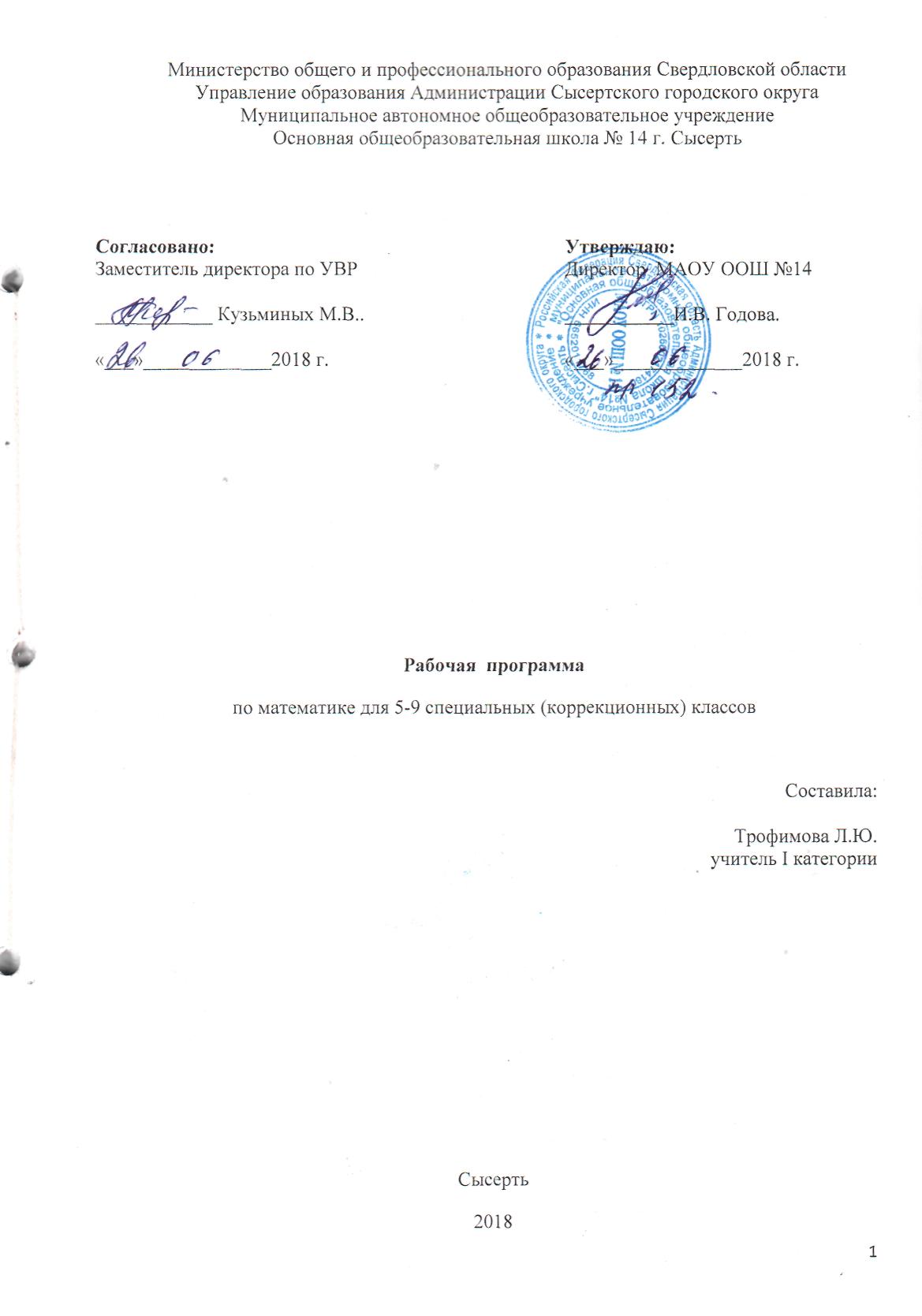 ПОЯСНИТЕЛЬНАЯ ЗАПИСКА Рабочая программа составлена на основании следующей нормативно-правовой документации:Адаптированная образовательной программы для детей с умственной отсталостью..Программа развития  МАОУ ООШ №14. На основе Примерной программы специальных (коррекционных) образовательных учреждений 8 вида под редакцией В.В.Воронковой 2011 годЦелями изучения курса математики являются овладение математическими знаниями и умениями, необходимыми в повседневной жизни и для будущей профессиональной деятельностиВ ходе изучения курса учащиеся развивают навыки вычислений с натуральными числами, овладевают навыками действий с обыкновенными и десятичными дробями, получают начальные представления об использовании букв для записи выражений и свойств арифметических действий, составлении уравнений, продолжают знакомство с геометрическими понятиями, приобретают навыки построения геометрических фигур и измерения геометрических величин.Задачи:Образовательные дать учащимся такие доступные количественные, пространственные, временные и геометрические представления, которые помогут им в дальнейшем включиться в трудовую деятельность;Коррекционные использовать процесс обучения математике для повышения уровня общего развития учащихся с нарушением интеллекта и коррекции недостатков их познавательной деятельности и личностных качеств;развивать речь учащихся, обогащать ее математической терминологией;     Воспитательные воспитывать у учащихся целенаправленность, терпеливость, работоспособность, настойчивость, трудолюбие, самостоятельность, кавыки контроля и самоконтроля, развивать точность измерения и глазомер, умение планировать работу и доводить начатое дело до завершения2. Общая характеристика учебного  предмета Математическое образование в основной специальной (коррекционной) школе VIII вида складывается из следующих содержательных компонентов (точные названия блоков): арифметика, геометрия.Арифметика призвана способствовать приобретению практических навыков, необходимых для повседневной жизни. Она служит базой для всего дальнейшего изучения математики, способствует логическому развитию и формированию умения пользоваться алгоритмами.Геометрия – один из важнейших компонентов математического образования, необходимая для приобретения конкретных знаний о пространстве и практически значимых умений, формирования языка описания объектов окружающего мира, для развития пространственного воображения и интуиции, математической культуры, для эстетического воспитания учащихся. Изучение геометрии вносит вклад в развитие логического мышления.Основные межпредметные связи осуществляются с уроками изобразительного искусства (геометрические фигуры и тела, симметрия), трудового обучения (построение чертежей, расчеты при построении), СБО (арифметических задач связанных с социализацией).Характеристика  состава обучающихся класса3. Описание места учебного предмета в учебном планеКурс рассчитан на следующее количество часов:в 5 классе – 6 часов, 204 ч за учебный год, в 6 классе – 6 часов, 204 ч за учебный год, в 7 классе – 5 часов, 170 часов  за год, в 8 классе – 5 часов, 170 ч за год и 9 классе – 4 часа в неделю, 136 часов за учебный год. Формы организации учебного процессаТрадиционной формой организации учебного процесса является урок, в программе предусмотрено проведение разных типов уроков: вводный,  изучения нового материала, закрепление изученного материала, комбинированный, обобщающий урок, контрольный урок. Кроме того при изучении курса  проводится урок-экскурсии, викторины, уроки-сказки.Методы обучения – словесные (беседы, рассказы, объяснения, работа с книгой), наглядные (наблюдения, демонстрация учебных пособий и образцов, ТСО), практические (упражнения, практические работы, дидактические игры, ).Формы контроляМетоды мониторинга знаний и умений обучающихся – фронтальный и индивидуальный опрос, тесты, кроссворды, практические работы, контрольные и самостоятельные работы.Описание ценностных ориентиров содержания учебного предметаИсторически сложились две стороны назначения математического образования: практическая, связанная с созданием и применением инструментария, необходимого человеку в его продуктивной деятельности, и духовная, связанная с мышлением человека, с овладением определенным методом познания и преобразования мира математическим методом,Без базовой математической подготовки невозможна постановка образования современного человека.Математика в коррекционной школе VIII вида является одним из основных учебных предметов.Обучение математике в коррекционной школе должно носить предметно-практическую направленность, быть тесно связано с жизнью и профессионально-трудовой подготовкой учащихся, другими учебными предметами.     Программа учитывает особенности познавательной деятельности детей с отклонениями в интеллектуальном развитии и способствует их умственному развитию. Программа содержит материал, помогающий учащимся достичь того уровня знаний, который необходим им для социальной адаптации. Математическое образование вносит свой вклад в формирование общей культуры человека.  Необходимым компонентом общей культуры в её современном толковании является общее знакомство с методами познания действительности.Изучение математики способствует эстетическому воспитанию человека,  восприятию геометрических формФормирование БУД.                                                                                                                                                                                                                                                                                                                                                                                                                                                                      Личностные, предметные результатыИзучение математики дает возможность учащимся достичь следующих результатов развития:1)	в личностном направлении:уметь ясно, точно, излагать свои мысли в устной и письменной речи, понимать смысл поставленной задачи, приводить примеры развитие навыков сотрудничества со взрослыми и сверстниками в разных социальных ситуациях, умения не создавать конфликтов и находить выходы из спорных ситуаций; уметь контролировать процесс и результат учебной математической деятельности;развитие этических чувств, доброжелательности и эмоционально-нравственной отзывчивости, понимания и сопереживания чувствам других людей; 2) в предметном направлении:•	овладеть базовыми понятиями по основным разделам содержания; уметь работать с математическим текстом,развить представления о числе, овладеть навыками устных, письменных, инструментальных вычислений;выполнять устные арифметические действия с числами в пределах 100, легкие случаи в пределах 1 000 000;выполнять письменные арифметические действия с натуральными числами и десятичными дробями;складывать, вычитать, умножать, и делить на однозначное и двузначное число, уметь измерять длины отрезков, величины углов, использовать формулы для нахождения периметра, площади и объема фигур.Содержание учебного предмета5 класс(6 ч в неделю)Сложение и вычитание чисел в пределах 100 с переходом через разряд приемами устных вычислений. Нахождение неизвестного компонента сложения и вычитания.Нумерация чисел в пределах 1 ООО. Получение круглых сотен в пределах 1 ООО, сложение и вычитание круглых сотен. Получение трехзначных чисел из сотен, десятков, единиц, из сотен и десятков, из сотен и единиц. Разложение трехзначных чисел на сотни, десятки, единицы.Разряды: единицы, десятки, сотни. Класс единиц.Счет до 1 ООО и от 1 ООО разрядными единицами и числовыми группами по 2, 20, 200; по 5, 50, 500; по 25, 250 устно и с записью чисел. Изображение трехзначных чисел на калькуляторе.Округление чисел до десятков, сотен; знак ~Сравнение (отношение) чисел с вопросами: «На сколько больше (меньше)?», «Во сколько раз больше (меньше)?» (легкие случаи).Определение количества разрядных единиц и общего количества сотен, десятков, единиц в числе.Единицы измерения длины, массы: километр, грамм, тонна (1 км, 1 г, 1 т), соотношения: 1 м = 1 000 мм, 1 км = 1 000 м, 1 кг = 1 000 г, 1 т = 1 000 кг, 1 т = 10 ц. Денежные купюры, размен, замена нескольких купюр одной.Единицы измерения времени: год (1 год), соотношение: 1 год = = 365, 366 сут. Високосный год.Сложение и вычитание чисел, полученных при измерении одной, двумя мерами длины, стоимости устно (55 см ± 19 см; 55 см ± 45 см; 1 м — 45 см; 8 м 55 см ± 3 м 19 см; 8 м 55 см ± 19 см; 4 м 55 см ± 3 м; 8 м ± 19 см; 8 м ± 4 м 45 см).Римские цифры. Обозначение чисел I—XII.Сложение и вычитание чисел в пределах 1 000 устно и письменно, их проверка.Умножение чисел 10 и 100, деление на 10 и 100 без остатка и с остатком.Преобразования чисел, полученных при измерении стоимости, длины, массы.Умножение и деление круглых десятков, сотен на однозначное число (40 • 2; 400 • 2; 420 • 2; 40 : 2; 300 : 3; 480 : 4; 450 : 5), полных двузначных и трехзначных чисел без перехода через разряд (24-2; 243 • 2; 48 : 4; 488 : 4 и т.п.) устно.Умножение и деление двузначных и трехзначных чисел на однозначное число с переходом через разряд письменно, их проверка.Получение одной, нескольких долей предмета, числа.Обыкновенные дроби, числитель, знаменатель дроби. Сравнение долей, дробей с одинаковыми числителями или знаменателями. Количество долей в одной целой. Сравнение обыкновенных дробей с единицей. Дроби правильные, неправильные.Простые арифметические задачи на нахождение части числа, неизвестного слагаемого, уменьшаемого, вычитаемого; на сравнение (отношение) чисел с вопросами: «На сколько больше (меньше)?», «Во сколько раз больше (меньше)?». Составные задачи, решаемые в 2-3 арифметических действия.Периметр (Р). Нахождение периметра многоугольника.Треугольник. Стороны треугольника: основание, боковые стороны. Классификация треугольников по видам углов и длинам сторон. Построение треугольников по трем данным сторонам с помощью циркуля и линейки.Линии в круге: радиус, диаметр, хорда. Обозначение R и D.Масштаб: 1: 2; 1: 5; 1:10; 1:100.Буквы латинского алфавита: А, В, С, D, Е, К, М, О, Р, S.6 класс(6 ч в неделю)Нумерация чисел в пределах 1 000 000. Получение единиц, десятков, сотен тысяч в пределах 1 000 000. Сложение и вычитание круглых чисел в пределах 1 000 000 (легкие случаи).Получение четырех-, пяти-, шестизначных чисел из разрядных слагаемых, разложение на разрядные слагаемые (десятичный состав числа), чтение, запись под диктовку, изображение на калькуляторе.Разряды: единицы, десятки, сотни тысяч; класс тысяч, нумерационная таблица, сравнение соседних разрядов, сравнение классов тысяч и единиц. Сравнение многозначных чисел.Округление чисел до единиц, десятков, сотен тысяч. Определение количества разрядных единиц и общего количества единиц, десятков, сотен тысяч в числе. Числа простые и составные.Обозначение римскими цифрами чисел XIII-XX.Сложение, вычитание, умножение, деление на однозначное число и круглые десятки чисел в пределах 10 ООО устно (легкие случаи) и письменно. Деление с остатком. Проверка арифметических действий.Сложение и вычитание чисел, полученных при измерении двумя мерами стоимости, длины, массы, устно и письменно.Обыкновенные дроби. Смешанные числа, их сравнение. Основное свойство обыкновенных дробей. Преобразования: замена мелких долей более крупными (сокращение), неправильных дробей целыми или смешанными числами. Сложение и вычитание дробей (и смешанных чисел) с одинаковыми знаменателями.Простые арифметические задачи на нахождение дроби от числа, на прямую пропорциональную зависимость, на соотношение: расстояние, скорость, время. Составные задачи на встречное движение (равномерное, прямолинейное) двух тел.Взаимное положение прямых на плоскости (пересекаются, в том числе перпендикулярные; не пересекаются, т.е. параллельные), в пространстве: наклонные, горизонтальные, вертикальные. Знаки -L и 11. Уровень, отвес.Высота треугольника, прямоугольника, квадрата.Геометрические тела — куб, брус. Элементы куба, бруса: грани, ребра, вершины; их количество, свойства.Масштаб: 1:1 000; 1:10 000; 2:1; 10:1; 100:1.7 класс(5 ч в неделю)Числовой ряд в пределах 1 ООО ООО. Присчитывание и отсчитывание по 1 единице, 1 десятку, 1 сотне тысяч в пределах 1 ООО ООО.Сложение и вычитание чисел в пределах 1 ООО ООО устно (легкие случаи) и письменно. Умножение и деление на однозначное число, круглые десятки, двузначное число, деление с остатком чисел в пределах 1 ОООООО письменно. Проверка арифметических действий. Сложение и вычитание чисел с помощью калькулятора.Сложение и вычитание чисел, полученных при измерении двумя единицами времени, письменно (легкие случаи). Умножение и деление чисел, полученных при измерении двумя единицами измерения стоимости, длины, массы, на однозначное число, круглые десятки, двузначное число, письменно.Приведение обыкновенных дробей к общему знаменателю. Сложение и вычитание обыкновенных дробей с разными знаменателями.Десятичные дроби. Запись без знаменателя, чтение, запись под диктовку. Сравнение десятичных долей и дробей. Преобразования: выражение десятичных дробей в более крупных (мелких), одинаковых долях. Место десятичных дробей в нумерационной таблице.Запись чисел, полученных при измерении двумя, одной единицами стоимости, длины, массы, в виде десятичных дробей.Сложение и вычитание десятичных дробей с одинаковыми и разными знаменателями.Простые арифметические задачи на определение продолжительности, начала и конца события; на нахождение десятичной дроби от числа. Составные задачи на прямое и обратное приведение к единице; на движение в одном и противоположном направлениях двух тел. Составные задачи, решаемые в 3-4 арифметических действия.Параллелограмм, ромб. Свойства элементов. Высота параллелограмма (ромба). Построение параллелограмма (ромба).Симметрия. Симметричные предметы, геометрические фигуры; ось, центр симметрии. Предметы, геометрические фигуры, симметрично расположенные относительно оси, центра симметрии. Построение точки, симметричной данной относительно оси и центра симметрии.8 класс(5 ч в неделю)Присчитывание и отсчитывание чисел 2, 20, 200,2 000, 20 000; 5, 50, 500, 5 000, 50 000; 25, 250, 2 500, 25 000 в пределах 1 000 000, устно, с записью получаемых при счете чисел.Сложение и вычитание чисел, полученных при измерении одной, двумя единицами стоимости, длины, массы, выраженных в десятичных дробях, письменно (легкие случаи).Замена целых и смешанных чисел неправильными дробями.Умножение и деление обыкновенных и десятичных дробей (в том числе чисел, полученных при измерении одной, двумя единицами стоимости, длины, массы, выраженных в десятичных дробях) на однозначные, двузначные числа (легкие случаи).Умножение и деление десятичных дробей на 10, 100 и 1 000.Простые задачи на нахождение числа по одной его доле, выраженной обыкновенной или десятичной дробью, среднего арифметического двух и более чисел.Составные задачи на пропорциональное деление, «на части», способом принятия общего количества за единицу.Градус. Обозначение: Г. Градусное измерение углов. Величина прямого, острого, тупого, развернутого, полного угла. Транспортир, элементы транспортира. Построение и измерение углов с помощью транспортира. Смежные углы, сумма смежных углов, углов треугольника.Построение треугольников по заданным длинам двух сторон и градусной мере угла, заключенного между ними; по длине стороны и градусной мере двух углов, прилежащих к ней.Площадь. Обозначение: S. Единицы измерения площади:1 кв. мм (1 мм2), 1 кв. см (1 см2), 1 кв. дм (1 дм2), 1 кв. м (1 м2), 1 кв. км (1 км2); их соотношения: 1 см2 =100 мм2, 1 дм2 =100 см2, 1 м2 = 100 дм2,1 м2 = 10 000 см2, 1 км2 = 1 000 000 м2.Единицы измерения земельных площадей: 1 га, 1 а, их соотношения: 1 а = 100 м2, 1 га = 100 а, 1 га = 10 000 м2.Измерение и вычисление площади прямоугольника. Числа, полученные при измерении одной, двумя единицами площади, их преобразования, выражение в десятичных дробях (легкие случаи).Длина окружности, сектор, сегмент.Площадь круга.Линейные, столбчатые, круговые диаграммы.Построение отрезка, треугольника, четырехугольника, окружности, симметричных данным относительно оси, центра симметрии.9 класс(4ч в неделю)Умножение и деление многозначных чисел (в пределах 1 000 000) и десятичных дробей на трехзначное число (легкие случаи).Умножение и деление чисел с помощью калькулятора.Процент. Обозначение: 1%. Замена 5%, 10%, 20%, 25%, 50%, 75% обыкновенной дробью.Замена десятичной дроби обыкновенной и наоборот. Дроби конечные и бесконечные (периодические). Математические выражения, содержащие целые числа, обыкновенные и десятичные дроби, для решения которых необходимо дроби одного вида заменять дробями другого вида (легкие случаи).Простые задачи на нахождение процентов от числа, на нахождение числа по его 1%.Геометрические тела: прямоугольный параллелепипед, цилиндр, конус, пирамида. Грани, вершины, ребра.Развертка куба, прямоугольного параллелепипеда. Площадь боковой и полной поверхности.Объем. Обозначение: V. Единицы измерения объема:1 куб. мм (1 мм3), 1 куб. см (1 см3), 1 куб. дм (1 дм3), 1 куб. м (1 м3), 1 куб. км (1 км3). Соотношения: 1 дм3 = 1 ООО см3,1 м3 = 1 ООО дм3, 1 м3 = 1 ООО ООО см3.Измерение и вычисление объема прямоугольного параллелепипеда (куба).Числа, получаемые при измерении и вычислении объема (рассматриваются случаи, когда крупная единица объема содержит 1 ООО мелких).Развертка цилиндра, правильной, полной пирамиды (в основании правильный треугольник, четырехугольник, шестиугольник). Шар, сечения шара, радиус, диаметр.Основные  требования к уровню подготовки обучающихся 5 классОсновные требования к знаниям и умениям учащихсяУчащиеся должны знать:класс единиц, разряды в классе единиц;десятичный состав чисел в пределах 1 000;единицы измерения длины, массы, времени; их соотношения;римские цифры;дроби, их виды;•	виды треугольников в зависимости от величины углов и длин сторон. Учащиеся должны уметь:выполнять сложение и вычитание чисел в пределах 100 устно (все случаи);читать, записывать под диктовку числа в пределах 1 000;считать присчитывая, отсчитывая различные разрядные единицы в пределах 1 000;выполнять сравнение чисел (больше, меньше, равно) в пределах 1 000;выполнять устно (без перехода через разряд) и письменно (с переходом через разряд) сложение и вычитание чисел в пределах 1 ООО с последующей проверкой;выполнять умножение чисел 10, 100; деление на 10, 100 без остатка и с остатком;выполнять преобразования чисел, полученных при измерении стоимости, длины, массы в пределах 1 000;умножать и делить на однозначное число (письменно);получать, обозначать, сравнивать обыкновенные дроби;решать простые задачи на сравнение чисел с вопросами: «На сколько больше (меньше)?», на нахождение неизвестного слагаемого, уменьшаемого, вычитаемого; составные задачи в три арифметических действия;уметь строить треугольник по трем заданным сторонам;различать радиус и диаметр;вычислять периметр многоугольника.ПРИМЕЧАНИЯУчащиеся, испытывающие значительные трудности в усвоении математических знаний, выполняют сложение и вычитание чисел в пределах 100 с переходом через разряд приемами письменных вычислений; при выполнении умножения и деления может быть разрешено в трудных случаях использование таблицы умножения на печатной основе.В требованиях к знаниям и умениям учащихся данной группы может быть исключено следующее:счет до 1 000 и от 1 000 числовыми группами по 20, 200, 250;округление чисел до сотен;римские цифры;сложение и вычитание чисел в пределах 1 000 устно;трудные случаи умножения и деления письменно;преобразования чисел, полученных при измерении длины, массы;сравнение обыкновенных дробей;—простые арифметические задачи на нахождение неизвестного слагаемого, уменьшаемого, вычитаемого;решение составных задач тремя арифметическими действиями;виды треугольников в зависимости от величины углов и длин сторон;—построение треугольника по трем заданным сторонам с помощью циркуля и линейки;          —вычисление периметра многоугольника6 классОсновные требования к знаниям и умениям учащихсяУчащиеся должны знать:десятичный состав чисел в пределах 1 000 000;разряды и классы;основное свойство обыкновенных дробей;смешанные числа;расстояние, скорость, время, зависимость между ними;различные случаи взаимного положения прямых на плоскости и в пространстве;свойства граней и ребер куба и бруса.Учащиеся должны уметь:устно складывать и вычитать круглые числа;читать, записывать под диктовку, набирать на калькуляторе, сравнивать (больше, меньше) числа в пределах 1 ООО ООО;чертить нумерационную таблицу: обозначать разряды и классы, вписывать в нее числа, сравнивать; записывать числа, внесенные в таблицу, вне ее;округлять числа до любого заданного разряда в пределах 1 ООО ООО;складывать, вычитать, умножать и делить на однозначное число и круглые десятки числа в пределах 10 ООО, выполнять деление с остатком;выполнять проверку арифметических действий;выполнять сложение и вычитание чисел, полученных при измерении двумя мерами стоимости, длины и массы письменно;сравнивать смешанные числа;заменять мелкие доли крупными, неправильные дроби целыми или смешанными числами;складывать, вычитать обыкновенные дроби (и смешанные числа) с одинаковыми знаменателями;решать простые задачи на соотношение: расстояние, скорость, время; на нахождение дроби от числа, на отношение чисел с вопросами: «Во сколько раз больше (меньше)?»; решать и составлять задачи на встречное движение двух тел;чертить перпендикулярные прямые, параллельные прямые на заданном расстоянии;чертить высоту в треугольнике;•	выделять, называть, пересчитывать элементы куба, бруса. ПРИМЕЧАНИЯВ требованиях к знаниям и умениям учащихся, испытывающих значительные трудности в усвоении математических знаний, может быть исключено:нумерация чисел в пределах 1 ООО ООО; получение десятков, сотен, тысяч; сложение и вычитание круглых чисел; получение пятизначных, шестизначных чисел из разрядных слагаемых, разложение на разрядные слагаемые (все задания на нумерацию должны быть ограничены числами в пределах 10 ООО);черчение нумерационной таблицы с включением разрядов десятков и сотен тысяч;округление чисел до десятков, сотен тысяч;обозначение римскими цифрами чисел XIII—XX (достаточно знакомства с числами I — XII);деление с остатком письменно;преобразования обыкновенных дробей;сложение и вычитание обыкновенных дробей (и смешанных чисел), со знаменателями более чисел первого десятка (достаточно, если в знаменателе будут числа 2—10), с получением суммы или разности, требующих выполнения преобразований;простые задачи на соотношение: расстояние, скорость, время;задачи на встречное движение двух тел;высота треугольника, прямоугольника, квадрата;свойства элементов куба, бруса.Данная группа учащихся должна овладеть:—преобразованиями небольших чисел, полученных при измерении стоимости, длины, массы;—сравнением смешанных чисел;решением простых арифметических задач на нахождение неизвестного слагаемого;приемами построения треугольников по трем сторонам с помощью циркуля и линейки, классификацией треугольников по видам углов и длинам сторон;—вычислением периметра многоугольника.7 классОсновные требования к знаниям и умениям учащихсяУчащиеся должны знать:числовой ряд в пределах 1 000000;алгоритмы арифметических действий с многозначными числами, числами, полученными при измерении двумя единицами стоимости, длины, массы;элементы десятичной дроби;преобразования десятичных дробей;место десятичных дробей в нумерационной таблице;симметричные предметы, геометрические фигуры;виды четырехугольников: произвольный, параллелограмм, ромб, прямоугольник, квадрат, свойства сторон, углов, приемы построения.Учащиеся должны уметь:умножать и делить числа в пределах 1 000000 на двузначное число;читать, записывать десятичные дроби;складывать и вычитать дроби с разными знаменателями (обыкновенные и десятичные);записывать числа, полученные при измерении мерами стоимости, длины, массы, в виде десятичных дробей;выполнять сложение и вычитание чисел, полученных при измерении двумя единицами времени;решать простые задачи на нахождение продолжительности события, его начала и конца;решать составные задачи в 3-4 арифметических действия;находить ось симметрии симметричного плоского предмета, располагать предметы симметрично относительно оси, центра симметрии.ПРИМЕЧАНИЯВ требованиях к знаниям и умениям учащихся, испытывающих значительные трудности в усвоении математических знаний, может быть исключено:сложение и вычитание чисел в пределах 1 000000 устно, достаточно складывать и вычитать числа в пределах 1 000 (легкие случаи);присчитывание и отсчитывание по 1 единице, 1 десятку, 1 сотне тысяч в пределах 1 000000 (достаточно присчитывать и отсчитывать по 1 единице, 1 десятку, 1 сотне, 1 единице тысяч в пределах 10 ООО);—умножение и деление на двузначное число письменно;умножение и деление чисел, полученных при измерении двумя единицами стоимости, длины, массы;приведение обыкновенных дробей к общему знаменателю, сложение и вычитание обыкновенных дробей с разными знаменателями;—место десятичных дробей в нумерационной таблице;—запись чисел, полученных при измерении двумя, одной единицами стоимости, длины, массы, в виде десятичных дробей;—простые арифметические задачи на нахождение начала и конца события;—составные задачи на движение в одном и противоположных направлениях двух тел;составные задачи в 3-4 арифметических действия;высота параллелограмма (ромба), построение параллелограмма;—предметы, геометрические фигуры, симметрично расположенные относительно центра симметрии; построение точки, симметричной данной, относительно оси, центра симметрии.Данная группа учащихся должна овладеть:—умножением и делением на однозначное число в пределах 10 ООО с проверкой письменно;легкими случаями преобразований обыкновенных дробей;знанием свойств элементов куба, бруса.8 классОсновные требования к знаниям и умениям учащихсяУчащиеся должны знать:величину Г;смежные углы;размеры прямого, острого, тупого, развернутого, полного углов; сумму смежных углов, углов треугольника;элементы транспортира;единицы измерения площади, их соотношения;•	формулы длины окружности, площади круга. Учащиеся должны уметь:присчитывать и отсчитывать разрядные единицы и равные числовые группы в пределах 1 000 000;выполнять сложение, вычитание, умножение и деление на однозначное, двузначное число многозначных чисел, обыкновенных и десятичных дробей; умножение и деление десятичных дробей на 10, 100,1 000;находить число по одной его доле, выраженной обыкновенной или десятичной дробью;находить среднее арифметическое чисел;решать арифметические задачи на пропорциональное деление;строить и измерять углы с помощью транспортира;строить треугольники по заданным длинам сторон и величине углов;вычислять площадь прямоугольника (квадрата);вычислять длину окружности и площадь круга по заданной длине радиуса;строить точки, отрезки, треугольники, четырехугольники, окружности, симметричные данным относительно оси, центра симметрии.ПРИМЕЧАНИЯВ требованиях к знаниям и умениям учащихся, испытывающих значительные трудности в усвоении математических знаний, может быть исключено:присчитывание и отсчитывание чисел 2 ООО, 20 ООО; 500, 5 ООО, 50 ООО; 2 500, 25 000 в пределах 1 000 000, достаточно присчитывать и отсчитывать числа 2, 20, 200, 5, 50, 25, 250 в пределах 1 000;умножение и деление обыкновенных и десятичных дробей на двузначные числа;самостоятельное построение и измерение углов с помощью транспортира;построение треугольников по заданным длинам двух сторон и градусной мере угла, заключенного между ними, по длине стороны и градусной мере двух углов, прилежащих к ней;соотношения: 1 м2 = 10 000 см2,1 км2 = 1 000 000 м2,1 га = 10 000 м2;числа, полученные при измерении двумя единицами площади;формулы длины окружности и площади круга;диаграммы;—построение отрезка, треугольника, четырехугольника, окружности, симметричные данным относительно оси, центра симметрии.Данная группа учащихся должна овладеть:—чтением чисел, внесенных в нумерационную таблицу, записью чисел в таблицу;—проверкой умножения и деления, выполняемых письменно.9 классОсновные требования к знаниям и умениям учащихся, оканчивающих 9-летний курс обучения в специальной (коррекционной) школе VIII видаУчащиеся должны знать:таблицы сложения однозначных чисел, в том числе с переходом через десяток;табличные случаи умножения и получаемые из них случаи деления;названия, обозначения, соотношения крупных и мелких единиц измерения стоимости, длины, массы, времени;числовой ряд чисел в пределах 1 ООО ООО;дроби обыкновенные и десятичные; их получение, запись, чтение;геометрические фигуры и тела, свойства элементов многоугольников (треугольника, прямоугольника, параллелограмма), прямоугольного параллелепипеда;названия геометрических тел: пирамиды, цилиндра, конуса, шара.Учащиеся должны уметь:•	выполнять арифметические действия с числами в пределах 100, легкие случаи в пределах 1 ООО устно;выполнять арифметические действия с многозначными числами письменно в пределах 10 ООО;выполнять арифметические действия с десятичными дробями;складывать, вычитать, умножать и делить на однозначное и двузначное число числа, полученные при измерении одной, двумя единицами измерения стоимости, длины, массы, выраженными в десятичных дробях (легкие случаи);находить дробь (обыкновенную, десятичную), проценты от числа; число по его доле или проценту;решать все простые задачи в соответствии с данной программой, составные задачи в 2, 3, 4 арифметических действия;вычислять площадь прямоугольника, объем прямоугольного параллелепипеда;различать геометрические фигуры и тела;строить с помощью линейки, чертежного угольника, циркуля, транспортира линии, углы, многоугольники, окружности в разном положении на плоскости, в том числе симметричные относительно оси, центра симметрии.ПРИМЕЧАНИЯВ требованиях к знаниям и умениям учащихся, испытывающих значительные трудности в усвоении математических знаний на всех годах обучения, может быть исключено:нумерация чисел в пределах 1 ООО ООО (достаточно знания числового ряда в пределах 10 ООО);арифметические действия с числами в пределах 10 ООО (достаточно в пределах 1 ООО, легкие случаи) письменно;умножение и деление на двузначное число письменно;арифметические действия с десятичными дробями, имеющими в записи 5 и более знаков (цифр);умножение и деление десятичных дробей на двузначное число;простые арифметические задачи на отношение чисел с вопросами: «Во сколько раз больше (меньше)?»;составные задачи в 3-4 арифметических действия;составные задачи на соотношение скорость, время, расстояние;построение углов, многоугольников с помощью транспортира;построение геометрических фигур, симметричных данным относительно оси, центра симметрии.Тематическое планирование6 класс7 класс 8 класс9 класс7. Учебно-методическое обеспечениеМатериально-техническое обеспечение2. Учебное оборудование 3. Таблицы по математике 4.	Интернет-ресурсы:Я иду на урок математики (методические разработки). - Режим доступа : www.festival. tember.ruУроки, конспекты. - Режим доступа : www.pedsovet. ru5.	Технические средства обучения:Компьютер. Видеопроектор. Интерактивная доска. Класс Дети, которые задания выполняют сами, используя предыдущий опытУчащиеся, которые допускают ошибки при работе, нуждаются в помощиУчащиеся, которые усваивают материал с трудомДети, которые плохо поддаются обучению56К.И.,О. И., Ч. Л. Д. А.  З. В.Т. А.7Б. Д   З. М.,  В. Е.П. А, М. Д.  Ч. Н.С. А8Л. А., С. Д., П. А.В. А.О. В.9О. Д.Л. А.Ч. Д.№Наименование раздела Всего часов         В том числе         В том числе№Наименование раздела Всего часовКонтрол.работыСамостоятельные  и практические работы5 класс5 класс5 класс5 класс5 класс1Сотня1112Нумерация в пределах 1000  20113Сложение и вычитание чисел без перехода через разряд1014Разностное сравнение чисел Кратное сравнение чисел415Единицы измерения меры длины стоимости, массы, времени. Размен. Купюра. Монета. Число дней в году. Високосный год. Римские цифры2-16Устное сложение и вычитание чисел, полученных при измерении мерами длины, массы, стоимости617Сложение и вычитание чисел в пределах 1000 с переходом через разряд.1218Обыкновенные дроби719Умножение числа 100, деление на 10 и 100.7110Преобразование чисел, полученных при измерении.8111Умножение круглых десятков, сотен на однозначное число8112Геометрический материал 31413Умножение и деление круглых десятков и круглых сотен на однозначное число (повторение)7114Умножение и деление двузначных   и трёхзначных чисел на однозначное число без перехода через разряд241115Умножение и деление двузначных   и трёхзначных чисел на однозначное число с переходом через разряд191116Все действия в пределах 100016117Сложение и вычитание именованных чисел5118Умножение и деление трёхзначных чисел в пределах 1000.71Итого                                                                                  2042042046 класс6 класс6 класс6 класс6 класс1Тысяча.1112Нумерация многозначных чисел813Сложение и вычитание в пределах 100000.17114Геометрический материал2335Письменное сложение и вычитание чисел, полученных при измерении мерами длины, массы, стоимости времени5116Обыкновенные дроби1417Сложение и вычитание дробей с одинаковыми знаменателями918Деление многозначных чисел на однозначное число и круглые десятки (повторение)9119Сложение и вычитание смешанных чисел201110Задачи на движение9111Умножение многозначных чисел  на однозначное число и круглые  десятки.211212Деление многозначных чисел  на однозначное число  и круглые десятки. 1511Итого 2042042047 класс7 класс7 класс7 класс7 класс1Нумерация в пределах 1000000.912Числа, полученные при измерении величин.(повторение)2--3Сложение и вычитание многозначных чисел.1014Умножение и деление на однозначное число.14115Геометрический материал2556Умножение и деление на 10, 100, 1000.517Числа, полученные при измерении.9118Умножение и деление чисел, полученных при измерении, на однозначное число619Умножение и деление чисел, полученных при измерении на 10, 100, 10002110Умножение и деление на круглые десятки7111Умножение на двузначное число3112Деление на двузначное число6112Умножение и деление чисел, полученных при измерении на двузначное число4114Обыкновенные дроби	201115Десятичные дроби2011Нахождение десятичной дроби от числа41Меры времени101Итого 1701701708 класс 8 класс 8 класс 8 класс 8 класс 1Нумерация чисел в пределах 1000000. Присчитывание и отсчитывание чисел4-1Сложение и вычитание целых чисел и десятичных дробей.512Умножение и деление целых чисел и десятичных дробей.1213Геометрический материал2544Сложение и вычитание дробей716Площадь. Обозначение площади. Единицы измерения площади их соотношения. Единицы измерения земельных площадей61Сложение   и вычитание целых и дробных чисел517Умножение и деление обыкновенных дробей26138Целые числа, полученные при измерении величин, и десятичные дроби1319Арифметические действия с целыми числами, полученными при измерении величин, и десятичными дробями2211Числа, полученные при измерении площади, и десятичные дроби1211Меры земельных площадей111Итого Итого 1701701709 класс9 класс9 класс9 класс9 класс1Нумерация.512Сложение и вычитание целых чисел и десятичных дробей913Геометрический материал2244Умножение и деление целых чисел и десятичных дробей.17125Проценты19126Обыкновенные и десятичные дроби14117Умножение и деление дробей16128Совместные действия с обыкновенными и десятичными дробями61Итого Итого 136136136№РазделРазделТематическое планированиеХарактеристика видов деятельностиХарактеристика видов деятельностиХарактеристика видов деятельности5 класс5 класс5 класс5 класс5 класс5 класс5 класс1Сотня Сотня Устное сложение и вычитание чисел в пределах 100 с переходом через разряд. должны уметь: выполнять устное сложение и вычитание чисел в пределах 100 (все случаи);читать, записывать под диктовку числа в пределах 100;Выполнять сложение и вычитание круглых десятков.- Определять порядок действий в примерах со скобками.-Выполнять сложение круглых десятков и единиц; вычитание из полного числа всех единиц или всех десятков;-Выполнять сложение и вычитание двузначного числа с однозначным;- Выполнять сложение и вычитание двузначного числа с круглыми десятками;- Выполнять сложение и вычитание двузначных чисел.-Выполнять сложение двузначного числа с однозначным   с получением в сумме круглых десятков и сотни.-Выполнять вычитание однозначного числа из круглых десятков и сотни.-Выполнять сложение двух двузначных чисел с получением в сумме круглых десятков и сотни.-Выполнять вычитание двузначного числа из круглых десятков и сотни.- Выполнять письменное сложение и вычитание двузначных чисел с однозначными и двузначными с переходом чрез разряд.- Понимать взаимообратный характер сложения и вычитания.- Составлять по примеру на сложение пример на вычитание и наоборот.- Выполнять проверку действий сложения и вычитания.-Находить неизвестный компонент сложения и вычитания, используя знания о взаимосвязи между результатом и компонентами действий сложения и вычитания. - Использовать переместительное свойство сложения при решении примеров.должны уметь: выполнять устное сложение и вычитание чисел в пределах 100 (все случаи);читать, записывать под диктовку числа в пределах 100;Выполнять сложение и вычитание круглых десятков.- Определять порядок действий в примерах со скобками.-Выполнять сложение круглых десятков и единиц; вычитание из полного числа всех единиц или всех десятков;-Выполнять сложение и вычитание двузначного числа с однозначным;- Выполнять сложение и вычитание двузначного числа с круглыми десятками;- Выполнять сложение и вычитание двузначных чисел.-Выполнять сложение двузначного числа с однозначным   с получением в сумме круглых десятков и сотни.-Выполнять вычитание однозначного числа из круглых десятков и сотни.-Выполнять сложение двух двузначных чисел с получением в сумме круглых десятков и сотни.-Выполнять вычитание двузначного числа из круглых десятков и сотни.- Выполнять письменное сложение и вычитание двузначных чисел с однозначными и двузначными с переходом чрез разряд.- Понимать взаимообратный характер сложения и вычитания.- Составлять по примеру на сложение пример на вычитание и наоборот.- Выполнять проверку действий сложения и вычитания.-Находить неизвестный компонент сложения и вычитания, используя знания о взаимосвязи между результатом и компонентами действий сложения и вычитания. - Использовать переместительное свойство сложения при решении примеров.должны уметь: выполнять устное сложение и вычитание чисел в пределах 100 (все случаи);читать, записывать под диктовку числа в пределах 100;Выполнять сложение и вычитание круглых десятков.- Определять порядок действий в примерах со скобками.-Выполнять сложение круглых десятков и единиц; вычитание из полного числа всех единиц или всех десятков;-Выполнять сложение и вычитание двузначного числа с однозначным;- Выполнять сложение и вычитание двузначного числа с круглыми десятками;- Выполнять сложение и вычитание двузначных чисел.-Выполнять сложение двузначного числа с однозначным   с получением в сумме круглых десятков и сотни.-Выполнять вычитание однозначного числа из круглых десятков и сотни.-Выполнять сложение двух двузначных чисел с получением в сумме круглых десятков и сотни.-Выполнять вычитание двузначного числа из круглых десятков и сотни.- Выполнять письменное сложение и вычитание двузначных чисел с однозначными и двузначными с переходом чрез разряд.- Понимать взаимообратный характер сложения и вычитания.- Составлять по примеру на сложение пример на вычитание и наоборот.- Выполнять проверку действий сложения и вычитания.-Находить неизвестный компонент сложения и вычитания, используя знания о взаимосвязи между результатом и компонентами действий сложения и вычитания. - Использовать переместительное свойство сложения при решении примеров.2Нахождение неизвестного компонента сложения и вычитанияНахождение неизвестного компонента сложения и вычитанияНахождения неизвестного компонента сложения и вычитанияВспомнить компоненты действия данного уравнения.Определить неизвестный компонент. Вспомнить  правило нахождения неизвестного компонента.Применить правило и  найти неизвестный компонент.Записать корень уравнения.Вспомнить компоненты действия данного уравнения.Определить неизвестный компонент. Вспомнить  правило нахождения неизвестного компонента.Применить правило и  найти неизвестный компонент.Записать корень уравнения.Вспомнить компоненты действия данного уравнения.Определить неизвестный компонент. Вспомнить  правило нахождения неизвестного компонента.Применить правило и  найти неизвестный компонент.Записать корень уравнения.3Нумерация чисел в пределах 1000Нумерация чисел в пределах 1000Получение круглых сотен в пределах 1 000, сложение и вычитание круглых сотен.  Называть и записывать круглые сотни.-Называть круглые сотни в прямом и обратном порядке. -Сравнивать круглые сотни.-Читать и записывать трехзначные числа.- Называть числа в прямом и обратном порядке, начиная  от 1 до 1000,  любого числа, а также равными числовыми группами. - Раскладывать трехзначные числа на разрядные слагаемые, составлять трехзначные числа из разрядных слагаемых.- Определять количество разрядных единиц в числе.-Определять место числа в числовом ряду.-Сравнивать числа (поразрядно и по их месту в числовом ряду).-Называть наименьшее и наибольшее однозначные, двузначные и трехзначные числа.- Различать простые и составные числа.-Различать четные и нечетные числа.-Округлять числа до десятков, до сотен.-Записывать и читать числа от 1 до 12, используя римскую нумерацию.-Вводить числа в пределах тысячи на калькуляторе.  Называть и записывать круглые сотни.-Называть круглые сотни в прямом и обратном порядке. -Сравнивать круглые сотни.-Читать и записывать трехзначные числа.- Называть числа в прямом и обратном порядке, начиная  от 1 до 1000,  любого числа, а также равными числовыми группами. - Раскладывать трехзначные числа на разрядные слагаемые, составлять трехзначные числа из разрядных слагаемых.- Определять количество разрядных единиц в числе.-Определять место числа в числовом ряду.-Сравнивать числа (поразрядно и по их месту в числовом ряду).-Называть наименьшее и наибольшее однозначные, двузначные и трехзначные числа.- Различать простые и составные числа.-Различать четные и нечетные числа.-Округлять числа до десятков, до сотен.-Записывать и читать числа от 1 до 12, используя римскую нумерацию.-Вводить числа в пределах тысячи на калькуляторе.  Называть и записывать круглые сотни.-Называть круглые сотни в прямом и обратном порядке. -Сравнивать круглые сотни.-Читать и записывать трехзначные числа.- Называть числа в прямом и обратном порядке, начиная  от 1 до 1000,  любого числа, а также равными числовыми группами. - Раскладывать трехзначные числа на разрядные слагаемые, составлять трехзначные числа из разрядных слагаемых.- Определять количество разрядных единиц в числе.-Определять место числа в числовом ряду.-Сравнивать числа (поразрядно и по их месту в числовом ряду).-Называть наименьшее и наибольшее однозначные, двузначные и трехзначные числа.- Различать простые и составные числа.-Различать четные и нечетные числа.-Округлять числа до десятков, до сотен.-Записывать и читать числа от 1 до 12, используя римскую нумерацию.-Вводить числа в пределах тысячи на калькуляторе.4Разностное сравнение чиселРазностное сравнение чиселРазностное сравнение чиселЗакрепить правило разностного сравнения чисел в процессе выполнения заданий, совершенствовать навыки устного счета, умение сравнивать числа и величины,Закрепить правило разностного сравнения чисел в процессе выполнения заданий, совершенствовать навыки устного счета, умение сравнивать числа и величины,Закрепить правило разностного сравнения чисел в процессе выполнения заданий, совершенствовать навыки устного счета, умение сравнивать числа и величины,5Кратное сравнение чиселКратное сравнение чиселКратное сравнение чиселОзнакомить с правилом , по которому можно узнать, во сколько раз одно число больше или меньше другого. Закреплять умение решать задачи на кратное сравнение.Ознакомить с правилом , по которому можно узнать, во сколько раз одно число больше или меньше другого. Закреплять умение решать задачи на кратное сравнение.Ознакомить с правилом , по которому можно узнать, во сколько раз одно число больше или меньше другого. Закреплять умение решать задачи на кратное сравнение.6Единицы измерения меры длины стоимости, массы, времени. Размен. Купюра. Монета. Число дней в году. Високосный год. Римские цифрыЕдиницы измерения меры длины стоимости, массы, времени. Размен. Купюра. Монета. Число дней в году. Високосный год. Римские цифрыЕдиницы стоимости Повторение знакомых монет.Повторение единиц длины: миллиметр, сантиметр, дециметр, метр. единицы массы килограмм, центнер и их соотношение Повторение единиц времени – час, минута, секунда, сутки, неделя, месяц, год. Единичные соотношения мер времени.Число дней в году. Високосный год.Знать названия и обозначение мер длины сантиметр и дециметр.-Показывать протяженность сантиметра и дециметра на линейке.-Знать соотношение 1 дм = .- Знать назначение стрелок на циферблате часов.- Показывать движение стрелок на циферблате.- Определять время по часам с точностью до 1 часа.-Показывать на модели часов время с точностью до 1 часа.- Пользоваться отрывным календарем.- Определять по календарю день недели и дату.- Знать количество месяцев в году.-Называть по порядку месяцы года.-Распознавать монету в играх и упражнениях.-Разменивать монету Знать названия и обозначение мер длины сантиметр и дециметр.-Показывать протяженность сантиметра и дециметра на линейке.-Знать соотношение 1 дм = .- Знать назначение стрелок на циферблате часов.- Показывать движение стрелок на циферблате.- Определять время по часам с точностью до 1 часа.-Показывать на модели часов время с точностью до 1 часа.- Пользоваться отрывным календарем.- Определять по календарю день недели и дату.- Знать количество месяцев в году.-Называть по порядку месяцы года.-Распознавать монету в играх и упражнениях.-Разменивать монету Знать названия и обозначение мер длины сантиметр и дециметр.-Показывать протяженность сантиметра и дециметра на линейке.-Знать соотношение 1 дм = .- Знать назначение стрелок на циферблате часов.- Показывать движение стрелок на циферблате.- Определять время по часам с точностью до 1 часа.-Показывать на модели часов время с точностью до 1 часа.- Пользоваться отрывным календарем.- Определять по календарю день недели и дату.- Знать количество месяцев в году.-Называть по порядку месяцы года.-Распознавать монету в играх и упражнениях.-Разменивать монету 7Устное сложение и вычитание чисел, полученных при измерении мерами длины, массы, стоимостиУстное сложение и вычитание чисел, полученных при измерении мерами длины, массы, стоимостиУстное сложение и вычитание чисел, полученных при измерении мерами длины, массы, стоимостиЗнать названия и обозначение мер длины: миллиметр, сантиметр,  дециметр, метр, километр.-Показывать протяженность сантиметра,  дециметра и метра на модели метра.-Знать соотношения 1 дм = ,  = 10 дм, 1м = .-Записывать результат измерения с использованием наименований.-Преобразовывать числа, полученные при измерении длины (выражать в более крупных и мелких мерах).-Сравнивать числа, полученные при измерении длины с одинаковыми и разными  наименованиями.-Складывать и вычитать числа, полученные при измерении одной, двумя единицами  длины без выполнения преобразований и с выполнением преобразований устными вычислительными приемами.- Узнавать в магазине продукты питания, расфасованные по , , .- Определять вес бытовых предметов, продуктов питания с помощью безмена или циферблатных весов.-Записывать результат измерения числом с наименованием.-Преобразовывать числа, полученные при измерении массы     (выражать в более крупных и мелких мерах).-Сравнивать числа, полученные при измерении массы c одинаковыми  и разными  наименованиями.-Складывать и вычитать числа, полученные при измерении одной, двумя единицами  массы без выполнения преобразований и с выполнением преобразований устными вычислительными приемами. Знать единичные соотношения мер времени.-Определять время по часам с точностью до минуты (в прошедшем и будущем времени).- Выполнять преобразования чисел, полученных при измерении времени (выражать в более крупных и мелких мерах).-Определять продолжительность события по времени его начала и окончания.-Определять время окончания события по времени его начала и продолжительности.Знать названия и обозначение мер длины: миллиметр, сантиметр,  дециметр, метр, километр.-Показывать протяженность сантиметра,  дециметра и метра на модели метра.-Знать соотношения 1 дм = ,  = 10 дм, 1м = .-Записывать результат измерения с использованием наименований.-Преобразовывать числа, полученные при измерении длины (выражать в более крупных и мелких мерах).-Сравнивать числа, полученные при измерении длины с одинаковыми и разными  наименованиями.-Складывать и вычитать числа, полученные при измерении одной, двумя единицами  длины без выполнения преобразований и с выполнением преобразований устными вычислительными приемами.- Узнавать в магазине продукты питания, расфасованные по , , .- Определять вес бытовых предметов, продуктов питания с помощью безмена или циферблатных весов.-Записывать результат измерения числом с наименованием.-Преобразовывать числа, полученные при измерении массы     (выражать в более крупных и мелких мерах).-Сравнивать числа, полученные при измерении массы c одинаковыми  и разными  наименованиями.-Складывать и вычитать числа, полученные при измерении одной, двумя единицами  массы без выполнения преобразований и с выполнением преобразований устными вычислительными приемами. Знать единичные соотношения мер времени.-Определять время по часам с точностью до минуты (в прошедшем и будущем времени).- Выполнять преобразования чисел, полученных при измерении времени (выражать в более крупных и мелких мерах).-Определять продолжительность события по времени его начала и окончания.-Определять время окончания события по времени его начала и продолжительности.Знать названия и обозначение мер длины: миллиметр, сантиметр,  дециметр, метр, километр.-Показывать протяженность сантиметра,  дециметра и метра на модели метра.-Знать соотношения 1 дм = ,  = 10 дм, 1м = .-Записывать результат измерения с использованием наименований.-Преобразовывать числа, полученные при измерении длины (выражать в более крупных и мелких мерах).-Сравнивать числа, полученные при измерении длины с одинаковыми и разными  наименованиями.-Складывать и вычитать числа, полученные при измерении одной, двумя единицами  длины без выполнения преобразований и с выполнением преобразований устными вычислительными приемами.- Узнавать в магазине продукты питания, расфасованные по , , .- Определять вес бытовых предметов, продуктов питания с помощью безмена или циферблатных весов.-Записывать результат измерения числом с наименованием.-Преобразовывать числа, полученные при измерении массы     (выражать в более крупных и мелких мерах).-Сравнивать числа, полученные при измерении массы c одинаковыми  и разными  наименованиями.-Складывать и вычитать числа, полученные при измерении одной, двумя единицами  массы без выполнения преобразований и с выполнением преобразований устными вычислительными приемами. Знать единичные соотношения мер времени.-Определять время по часам с точностью до минуты (в прошедшем и будущем времени).- Выполнять преобразования чисел, полученных при измерении времени (выражать в более крупных и мелких мерах).-Определять продолжительность события по времени его начала и окончания.-Определять время окончания события по времени его начала и продолжительности.8Сложение и вычитание в пределах 1000. Проверка  Сложение и вычитание в пределах 1000. Проверка  Устное (легкие случаи) и письменное сложение и вычитание чисел в пределах 10 000. Названия компонентов и результатов действий сложения и вычитания. Проверка сложения и вычитания. Уравнение.Выполнять сложение и вычитание без перехода через разряд письменными вычислительными приемами.-Выполнять сложение и вычитание с переходом через разряд в одном разряде письменными вычислительными приемами.-Выполнять сложение и вычитание с переходом через разряд в двух и более разрядах письменными вычислительными приемами.-Выполнять вычитание в случаях, когда уменьшаемое содержит один или несколько нулей, или нули чередуются с единицами,  письменными вычислительными приемами.-Определять порядок действий в примерах со скобками.-Выполнять разностное сравнение чисел, используя действие вычитание.- Решать уравнения с проверкой.-Выполнять сложение и вычитание на калькуляторе в учебных и жизненных ситуациях.Выполнять сложение и вычитание без перехода через разряд письменными вычислительными приемами.-Выполнять сложение и вычитание с переходом через разряд в одном разряде письменными вычислительными приемами.-Выполнять сложение и вычитание с переходом через разряд в двух и более разрядах письменными вычислительными приемами.-Выполнять вычитание в случаях, когда уменьшаемое содержит один или несколько нулей, или нули чередуются с единицами,  письменными вычислительными приемами.-Определять порядок действий в примерах со скобками.-Выполнять разностное сравнение чисел, используя действие вычитание.- Решать уравнения с проверкой.-Выполнять сложение и вычитание на калькуляторе в учебных и жизненных ситуациях.Выполнять сложение и вычитание без перехода через разряд письменными вычислительными приемами.-Выполнять сложение и вычитание с переходом через разряд в одном разряде письменными вычислительными приемами.-Выполнять сложение и вычитание с переходом через разряд в двух и более разрядах письменными вычислительными приемами.-Выполнять вычитание в случаях, когда уменьшаемое содержит один или несколько нулей, или нули чередуются с единицами,  письменными вычислительными приемами.-Определять порядок действий в примерах со скобками.-Выполнять разностное сравнение чисел, используя действие вычитание.- Решать уравнения с проверкой.-Выполнять сложение и вычитание на калькуляторе в учебных и жизненных ситуациях.9Умножение чисел  на 10,100,1000 без остатка и с остатком. Деление чисел на 10,100,1000 без остатком и с остатком.Умножение чисел  на 10,100,1000 без остатка и с остатком. Деление чисел на 10,100,1000 без остатком и с остатком.Повторение табличного умножения и деления. Умножение чисел на 10, 100, 1000; деление чисел на 10, 100, 1000, в том числе случаи деления с остатком.Выполнять умножение и деление двузначного числа на однозначное с переходом через разряд в пределах 100 устными вычислительными приемами.- Умножать и делить числа на 10, 100, 1000.-Выполнять проверку умножения и деленияВыполнять умножение и деление двузначного числа на однозначное с переходом через разряд в пределах 100 устными вычислительными приемами.- Умножать и делить числа на 10, 100, 1000.-Выполнять проверку умножения и деленияВыполнять умножение и деление двузначного числа на однозначное с переходом через разряд в пределах 100 устными вычислительными приемами.- Умножать и делить числа на 10, 100, 1000.-Выполнять проверку умножения и деления10Умножение круглых десятков, сотен на однозначное числоУмножение круглых десятков, сотен на однозначное числоУмножение круглых десятков, сотен на однозначное числоВыполнять умножение и деление круглых сотен и круглых тысяч  на однозначное число устными вычислительными приемами.-Выполнять умножение и деление на однозначное число без раздробления и превращения разрядных единиц письменными вычислительными приемами.-Выполнять умножение и деление на однозначное число с раздроблением и превращением разрядных единиц (в одном, двух и более разрядах) письменными вычислительными приемами.-Выполнять умножение и деление на однозначное число в случаях, когда в середине или на конце множимого, делимого, или в частном стоят нули письменными вычислительными приемами.-Выполнять проверку умножения и деления.-Выполнять умножение и деление на круглые десятки письменными вычислительными приемами.-Использовать знания таблиц умножения и деления при выполнении действий с многозначными числами в учебных и жизненных ситуацияхВыполнять умножение и деление круглых сотен и круглых тысяч  на однозначное число устными вычислительными приемами.-Выполнять умножение и деление на однозначное число без раздробления и превращения разрядных единиц письменными вычислительными приемами.-Выполнять умножение и деление на однозначное число с раздроблением и превращением разрядных единиц (в одном, двух и более разрядах) письменными вычислительными приемами.-Выполнять умножение и деление на однозначное число в случаях, когда в середине или на конце множимого, делимого, или в частном стоят нули письменными вычислительными приемами.-Выполнять проверку умножения и деления.-Выполнять умножение и деление на круглые десятки письменными вычислительными приемами.-Использовать знания таблиц умножения и деления при выполнении действий с многозначными числами в учебных и жизненных ситуацияхВыполнять умножение и деление круглых сотен и круглых тысяч  на однозначное число устными вычислительными приемами.-Выполнять умножение и деление на однозначное число без раздробления и превращения разрядных единиц письменными вычислительными приемами.-Выполнять умножение и деление на однозначное число с раздроблением и превращением разрядных единиц (в одном, двух и более разрядах) письменными вычислительными приемами.-Выполнять умножение и деление на однозначное число в случаях, когда в середине или на конце множимого, делимого, или в частном стоят нули письменными вычислительными приемами.-Выполнять проверку умножения и деления.-Выполнять умножение и деление на круглые десятки письменными вычислительными приемами.-Использовать знания таблиц умножения и деления при выполнении действий с многозначными числами в учебных и жизненных ситуациях11Письменное умножение и деление двузначных и трёхзначных чисел на однозначное число без перехода через разряд. Составные текстовые задачиПисьменное умножение и деление двузначных и трёхзначных чисел на однозначное число без перехода через разряд. Составные текстовые задачиУмножение и деление двузначных и трёхзначных чиселВыполнять умножение и деление круглых десятков на однозначное число, умножение и деление двузначного числа на однозначное число без перехода через разряд-Решать простые текстовые арифметические задачи изученных  видов.- Записывать решение простых задач с наименованиями, ответ записывать полностью.- Решать составные арифметические задачи в 2-3 действия.- Записывать решение составной задачи с пояснениями или вопросами к каждому действию и ответом. -Кратко записывать условие и вопрос задачи, используя условные обозначения, чертеж, таблицу.Выполнять умножение и деление круглых десятков на однозначное число, умножение и деление двузначного числа на однозначное число без перехода через разряд-Решать простые текстовые арифметические задачи изученных  видов.- Записывать решение простых задач с наименованиями, ответ записывать полностью.- Решать составные арифметические задачи в 2-3 действия.- Записывать решение составной задачи с пояснениями или вопросами к каждому действию и ответом. -Кратко записывать условие и вопрос задачи, используя условные обозначения, чертеж, таблицу.Выполнять умножение и деление круглых десятков на однозначное число, умножение и деление двузначного числа на однозначное число без перехода через разряд-Решать простые текстовые арифметические задачи изученных  видов.- Записывать решение простых задач с наименованиями, ответ записывать полностью.- Решать составные арифметические задачи в 2-3 действия.- Записывать решение составной задачи с пояснениями или вопросами к каждому действию и ответом. -Кратко записывать условие и вопрос задачи, используя условные обозначения, чертеж, таблицу.12Письменное умножение и деление двузначных и трёхзначных чисел на однозначное число с переходом через разряд. Составные текстовые задачиПисьменное умножение и деление двузначных и трёхзначных чисел на однозначное число с переходом через разряд. Составные текстовые задачиПисьменное умножение и деление двузначных и трёхзначных чисел на однозначное число с переходом через разряд. Составные текстовые задачиВыполнять умножение и деление трехзначных чисел на однозначное число устными вычислительными приемами.-Выполнять умножение двузначных чисел на однозначное число с переходом через разряд (в одном разряде, в двух разрядах) письменными вычислительными приемами.-Выполнять умножение трехзначных чисел на однозначное число с переходом через разряд (в одном разряде, в двух разрядах) письменными вычислительными приемами.-Выполнять умножение трехзначного числа с нулем на конце или в середине записи числа на однозначное число с переходом через разряд.-Выполнять деление трехзначного числа на однозначное письменными вычислительными приемами в случаях, когда число сотен, десятков и единиц делится без остатка на делитель.-Выполнять деление трехзначного числа на однозначное письменными вычислительными приемами в случаях, когда число сотен делится на делитель без остатка, а число десятков без остатка на делитель не делится.-Выполнять деление трехзначного числа на однозначное письменными вычислительными приемами, когда число сотен не делится без остатка на делитель.Выполнять умножение и деление трехзначных чисел на однозначное число устными вычислительными приемами.-Выполнять умножение двузначных чисел на однозначное число с переходом через разряд (в одном разряде, в двух разрядах) письменными вычислительными приемами.-Выполнять умножение трехзначных чисел на однозначное число с переходом через разряд (в одном разряде, в двух разрядах) письменными вычислительными приемами.-Выполнять умножение трехзначного числа с нулем на конце или в середине записи числа на однозначное число с переходом через разряд.-Выполнять деление трехзначного числа на однозначное письменными вычислительными приемами в случаях, когда число сотен, десятков и единиц делится без остатка на делитель.-Выполнять деление трехзначного числа на однозначное письменными вычислительными приемами в случаях, когда число сотен делится на делитель без остатка, а число десятков без остатка на делитель не делится.-Выполнять деление трехзначного числа на однозначное письменными вычислительными приемами, когда число сотен не делится без остатка на делитель.Выполнять умножение и деление трехзначных чисел на однозначное число устными вычислительными приемами.-Выполнять умножение двузначных чисел на однозначное число с переходом через разряд (в одном разряде, в двух разрядах) письменными вычислительными приемами.-Выполнять умножение трехзначных чисел на однозначное число с переходом через разряд (в одном разряде, в двух разрядах) письменными вычислительными приемами.-Выполнять умножение трехзначного числа с нулем на конце или в середине записи числа на однозначное число с переходом через разряд.-Выполнять деление трехзначного числа на однозначное письменными вычислительными приемами в случаях, когда число сотен, десятков и единиц делится без остатка на делитель.-Выполнять деление трехзначного числа на однозначное письменными вычислительными приемами в случаях, когда число сотен делится на делитель без остатка, а число десятков без остатка на делитель не делится.-Выполнять деление трехзначного числа на однозначное письменными вычислительными приемами, когда число сотен не делится без остатка на делитель.13Обыкновенные дробиОбыкновенные дробиЗапись и чтение дробей. Числитель и знаменатель дроби, их значение. Сравнение дробей с одинаковыми знаменателями, сравнение дробей с одинаковыми числителями. Правильные, неправильные дробиПолучать доли целого предмета, числа.- Читать и записывать обыкновенные дроби.-Понимать значение числителя и знаменателя дроби.-Сравнивать дроби с одинаковыми знаменателями, с одинаковыми числителями..Получать доли целого предмета, числа.- Читать и записывать обыкновенные дроби.-Понимать значение числителя и знаменателя дроби.-Сравнивать дроби с одинаковыми знаменателями, с одинаковыми числителями..Получать доли целого предмета, числа.- Читать и записывать обыкновенные дроби.-Понимать значение числителя и знаменателя дроби.-Сравнивать дроби с одинаковыми знаменателями, с одинаковыми числителями..Простые арифметические задачи на нахождение части числа, неизвестного слагаемого, уменьшаемого, вычитаемого; на сравнение (отношение) чисел с вопросами: «На сколько больше (меньше)?», «Во сколько раз больше (меньше)?». Составные задачи, решаемые в 2-3 арифметических действияРешать простые арифметические задачи на нахождение части числа, неизвестного слагаемого, уменьшаемого, вычитаемого; на сравнение (отношение) чисел с вопросами: «На сколько больше (меньше)?», «Во сколько раз больше (меньше)?». Составные задачи, решаемые в 2-3 арифметических действияРешать простые арифметические задачи на нахождение части числа, неизвестного слагаемого, уменьшаемого, вычитаемого; на сравнение (отношение) чисел с вопросами: «На сколько больше (меньше)?», «Во сколько раз больше (меньше)?». Составные задачи, решаемые в 2-3 арифметических действияРешать простые арифметические задачи на нахождение части числа, неизвестного слагаемого, уменьшаемого, вычитаемого; на сравнение (отношение) чисел с вопросами: «На сколько больше (меньше)?», «Во сколько раз больше (меньше)?». Составные задачи, решаемые в 2-3 арифметических действияЭлементы наглядной геометрииЭлементы наглядной геометрииПериметр (Р). Нахождение периметра многоугольника. Треугольник. Стороны треугольника: основание, боковые стороны. Классификация треугольников по видам углов и длинам сторон. Построение треугольников по трем данным сторонам с помощью циркуля и линейки.Линии в круге: радиус, диаметр, хорда. Обозначение R и D.Масштаб: 1:2; 1: 5; 1: 10; 1 : 100. Буквы латинского алфавита: А, В, С, D, Е, К, М, О, Р, SВычислять периметр квадрата, прямоугольника, параллелограмма, ромба Различать треугольники по видам углов и по длинам сторон.-Строить треугольники с заданными длинами сторон с помощью линейки и циркуля.- Обозначать радиус, диаметр, хорду в кругеВычислять периметр квадрата, прямоугольника, параллелограмма, ромба Различать треугольники по видам углов и по длинам сторон.-Строить треугольники с заданными длинами сторон с помощью линейки и циркуля.- Обозначать радиус, диаметр, хорду в кругеВычислять периметр квадрата, прямоугольника, параллелограмма, ромба Различать треугольники по видам углов и по длинам сторон.-Строить треугольники с заданными длинами сторон с помощью линейки и циркуля.- Обозначать радиус, диаметр, хорду в круге6 класс6 класс6 класс6 класс6 класс6 класс6 класс1Нумерация чисел в пределах миллионПовторение нумерации в пределах 100 000.1, 10, 100, 1000, 10 000 – как счетные единицы. Счет сотнями тысяч до 1 000 000. 1 000 000 – как новая разрядная единица.Образование, запись, чтение чисел в пределах 1000 000. Таблица классов и разрядов. Четные и нечетные числа. Простые и составные числа.Сравнение разрядных единиц и разрядных чисел. Сравнение чисел.Повторение нумерации в пределах 100 000.1, 10, 100, 1000, 10 000 – как счетные единицы. Счет сотнями тысяч до 1 000 000. 1 000 000 – как новая разрядная единица.Образование, запись, чтение чисел в пределах 1000 000. Таблица классов и разрядов. Четные и нечетные числа. Простые и составные числа.Сравнение разрядных единиц и разрядных чисел. Сравнение чисел.Повторение нумерации в пределах 100 000.1, 10, 100, 1000, 10 000 – как счетные единицы. Счет сотнями тысяч до 1 000 000. 1 000 000 – как новая разрядная единица.Образование, запись, чтение чисел в пределах 1000 000. Таблица классов и разрядов. Четные и нечетные числа. Простые и составные числа.Сравнение разрядных единиц и разрядных чисел. Сравнение чисел.Повторение нумерации в пределах 100 000.1, 10, 100, 1000, 10 000 – как счетные единицы. Счет сотнями тысяч до 1 000 000. 1 000 000 – как новая разрядная единица.Образование, запись, чтение чисел в пределах 1000 000. Таблица классов и разрядов. Четные и нечетные числа. Простые и составные числа.Сравнение разрядных единиц и разрядных чисел. Сравнение чисел.Читать и записывать шестизначные  числа.-Вписывать шестизначные числа в таблицу классов и разрядов.- Называть числа в прямом и обратном порядке, начиная  от 1 до 1 000 000,   от любого числа, а также равными числовыми группами по 5, 20, 25, 50, 200, 250, 500, 2 000, 5 000, 10 000, 25 000, 50 000, 200 000, 250 000. - Раскладывать шестизначные числа на разрядные слагаемые, составлять шестизначные числа из разрядных слагаемых.- Определять количество разрядных единиц в числе.-Определять место числа в числовом ряду.-Сравнивать числа (поразрядно и по их месту в числовом ряду).-Называть наименьшее и наибольшее однозначные, двузначные и трехзначные, четырехзначные, пятизначные, шестизначные, семизначное числа.-Округлять числа до десятков, до сотен, единиц тысяч,  десятков тысяч.-Записывать и читать числа от  XIII-XX , используя римскую нумерацию.-Вводить на калькуляторе 6-значные числа2Устное и письменное сложение и вычитание в пределах 10 000. Проверка Устное (легкие случаи) и письменное сложение и вычитание чисел в пределах 10 000. Названия компонентов и результатов действий сложения и вычитания. Проверка сложения и вычитания. Уравнение.Разностное сравнение чисел.Порядок действий в примерах со скобками.Устное (легкие случаи) и письменное сложение и вычитание чисел в пределах 10 000. Названия компонентов и результатов действий сложения и вычитания. Проверка сложения и вычитания. Уравнение.Разностное сравнение чисел.Порядок действий в примерах со скобками.Устное (легкие случаи) и письменное сложение и вычитание чисел в пределах 10 000. Названия компонентов и результатов действий сложения и вычитания. Проверка сложения и вычитания. Уравнение.Разностное сравнение чисел.Порядок действий в примерах со скобками.Устное (легкие случаи) и письменное сложение и вычитание чисел в пределах 10 000. Названия компонентов и результатов действий сложения и вычитания. Проверка сложения и вычитания. Уравнение.Разностное сравнение чисел.Порядок действий в примерах со скобками.Выполнять сложение и вычитание, основанное на знании образования чисел в пределах 10 000 устными вычислительными приемами.-Выполнять сложение и вычитание без перехода через разряд письменными вычислительными приемами.-Выполнять сложение и вычитание с переходом через разряд в одном разряде письменными вычислительными приемами.-Выполнять сложение и вычитание с переходом через разряд в двух и более разрядах письменными вычислительными приемами.-Выполнять вычитание в случаях, когда уменьшаемое содержит один или несколько нулей, или нули чередуются с единицами,  письменными вычислительными приемами.-Определять порядок действий в примерах со скобками.-Выполнять разностное сравнение чисел, используя действие вычитание.- Решать уравнения с проверкой.-Выполнять сложение и вычитание на калькуляторе в учебных и жизненных ситуациях.3Умножение многозначных чисел на однозначное число  круглые десятки в пределах 10 000Умножение многозначных чисел на однозначное число  круглые десятки в пределах 10 000Умножение многозначных чисел на однозначное число  круглые десятки в пределах 10 000Умножение многозначных чисел на однозначное число  круглые десятки в пределах 10 000Умножение многозначных чисел на однозначное число  круглые десятки в пределах 10 000Выполнять умножение двузначного числа на однозначное с переходом через разряд в пределах 100 устными вычислительными приемами.- Умножать числа на 10, 100, 1000.-Выполнять кратное сравнение чисел, используя действие деление.-Выполнять умножение круглых сотен и круглых тысяч  на однозначное число устными вычислительными приемами.-Выполнять умножение на однозначное число без раздробления и превращения разрядных единиц письменными вычислительными приемами.-Выполнять умножение на однозначное число с раздроблением и превращением разрядных единиц (в одном, двух и более разрядах) письменными вычислительными приемами.-Выполнять умножение на однозначное число в случаях, когда в середине или на конце множимого, делимого, или в частном стоят нули письменными вычислительными приемами.-Выполнять проверку умножения –Выполнять умножение на круглые десятки письменными вычислительными приемами.-Использовать знания таблиц умножения при выполнении действий с многозначными числами в учебных и жизненных ситуациях.-Решать уравнения с проверкой.-Выполнять умножение чисел в пределах 10 000 на калькуляторе в учебных и  жизненных ситуациях.-Устанавливать порядок действий в сложных примерах, содержащих действия 1 и 2 ступеней со скобками и без них.4Деление многозначных чисел на однозначное число, деление с остатком. Проверка Письменное деление на однозначное число в пределах 10 000. Признаки делимости на 2, 3, 5, деление с остатком. Проверка умножения и деления. Уравнение.Письменное деление на круглые десятки.Порядок действий в сложных примерах, содержащих действия 1 и 2 ступеней со скобками и без них.Письменное деление на однозначное число в пределах 10 000. Признаки делимости на 2, 3, 5, деление с остатком. Проверка умножения и деления. Уравнение.Письменное деление на круглые десятки.Порядок действий в сложных примерах, содержащих действия 1 и 2 ступеней со скобками и без них.Письменное деление на однозначное число в пределах 10 000. Признаки делимости на 2, 3, 5, деление с остатком. Проверка умножения и деления. Уравнение.Письменное деление на круглые десятки.Порядок действий в сложных примерах, содержащих действия 1 и 2 ступеней со скобками и без них.Письменное деление на однозначное число в пределах 10 000. Признаки делимости на 2, 3, 5, деление с остатком. Проверка умножения и деления. Уравнение.Письменное деление на круглые десятки.Порядок действий в сложных примерах, содержащих действия 1 и 2 ступеней со скобками и без них.Выполнять умножение и деление двузначного числа на однозначное с переходом через разряд в пределах 100 устными вычислительными приемами.- Умножать и делить числа на 10, 100, 1000.-Выполнять кратное сравнение чисел, используя действие деление.-Выполнять умножение и деление круглых сотен и круглых тысяч  на однозначное число устными вычислительными приемами.-Выполнять умножение и деление на однозначное число без раздробления и превращения разрядных единиц письменными вычислительными приемами.-Выполнять умножение и деление на однозначное число с раздроблением и превращением разрядных единиц (в одном, двух и более разрядах) письменными вычислительными приемами.-Выполнять умножение и деление на однозначное число в случаях, когда в середине или на конце множимого, делимого, или в частном стоят нули письменными вычислительными приемами.-Выполнять проверку умножения и деления.-Выполнять умножение и деление на круглые десятки письменными вычислительными приемами.-Использовать знания таблиц умножения и деления при выполнении действий с многозначными числами в учебных и жизненных ситуациях.-Решать уравнения с проверкой.-Выполнять умножение и деление чисел в пределах 10 000 на калькуляторе в учебных и  жизненных ситуациях.-Устанавливать порядок действий в сложных примерах, содержащих действия 1 и 2 ступеней со скобками и без них.5Письменное сложение и вычитание чисел, полученных при измерении мерами длины, массы, стоимости времениПреобразования чисел, полученных при  измерении одной, двумя единицами стоимости, длины, массы, времени. Письменное сложение и вычитание чисел, полученных при измерении стоимости, длины, массы, времени. Преобразования чисел, полученных при  измерении одной, двумя единицами стоимости, длины, массы, времени. Письменное сложение и вычитание чисел, полученных при измерении стоимости, длины, массы, времени. Преобразования чисел, полученных при  измерении одной, двумя единицами стоимости, длины, массы, времени. Письменное сложение и вычитание чисел, полученных при измерении стоимости, длины, массы, времени. Преобразования чисел, полученных при  измерении одной, двумя единицами стоимости, длины, массы, времени. Письменное сложение и вычитание чисел, полученных при измерении стоимости, длины, массы, времени. - Выражать числа, полученные при измерении величин в более мелких и крупных мерах.- Выполнять сложение и вычитание чисел, полученных при  измерении величин с одним наименованием, в случаях, когда не требуется производить преобразования.-Выполнять сложение и вычитание чисел, полученных при измерении величин с разными единицами измерения.-Выполнять сложение и вычитание чисел, полученных при измерении величин с двумя наименованиями, когда не требуется производить преобразования.-Выполнять сложение и вычитание чисел, полученных при измерении величин с одним наименованием в случаях, когда требуются преобразования. -Выполнять сложение и вычитание чисел, полученных при измерении величин с двумя наименованиями, когда требуются преобразования.-Выполнять сложение и вычитание чисел, полученных при измерении величин с двумя наименованиями в случаях, когда в мелких мерах отсутствуют один или два разряда. 6Обыкновенные дробиПовторение: образование долей и дробей. Числитель и знаменатель, их значение. Правильные, неправильные дроби, смешанное число.Сравнение дробей с одинаковыми знаменателями. Сравнение дробей с одинаковыми числителями. Сравнение смешанных чисел.     Преобразования дробей: замена неправильной дроби целым  или смешанным числом. Сложение и вычитание дробей с одинаковыми знаменателями. Сложение и вычитание смешанных чисел. Нахождение одной и нескольких долей числаПовторение: образование долей и дробей. Числитель и знаменатель, их значение. Правильные, неправильные дроби, смешанное число.Сравнение дробей с одинаковыми знаменателями. Сравнение дробей с одинаковыми числителями. Сравнение смешанных чисел.     Преобразования дробей: замена неправильной дроби целым  или смешанным числом. Сложение и вычитание дробей с одинаковыми знаменателями. Сложение и вычитание смешанных чисел. Нахождение одной и нескольких долей числаПовторение: образование долей и дробей. Числитель и знаменатель, их значение. Правильные, неправильные дроби, смешанное число.Сравнение дробей с одинаковыми знаменателями. Сравнение дробей с одинаковыми числителями. Сравнение смешанных чисел.     Преобразования дробей: замена неправильной дроби целым  или смешанным числом. Сложение и вычитание дробей с одинаковыми знаменателями. Сложение и вычитание смешанных чисел. Нахождение одной и нескольких долей числаПовторение: образование долей и дробей. Числитель и знаменатель, их значение. Правильные, неправильные дроби, смешанное число.Сравнение дробей с одинаковыми знаменателями. Сравнение дробей с одинаковыми числителями. Сравнение смешанных чисел.     Преобразования дробей: замена неправильной дроби целым  или смешанным числом. Сложение и вычитание дробей с одинаковыми знаменателями. Сложение и вычитание смешанных чисел. Нахождение одной и нескольких долей числаПолучать доли целого объекта.-Получать дробь с использованием условной наглядности.-Записывать и читать дробь.-Различать правильные, неправильные дроби и смешанные числа.-Сравнивать дроби с одинаковыми знаменателями и одинаковыми числителями.-Сравнивать смешанные числа.- Заменять неправильную дробь целым или смешанным числом.-Складывать и вычитать дроби с одинаковыми знаменателями в случаях, когда не требуются преобразования.-Складывать дроби с одинаковыми знаменателями в случаях, когда в сумме получается неправильная дробь равная или больше единицы.-Складывать целое число с дробью.-Вычитать из смешанного числа целое число или дробь, равную дробной части смешанного числа.-Складывать смешанное число с дробью в случаях, когда не требуются и требуются преобразования в сумме.-Вычитать дробь из смешанного числа, когда не требуются преобразования.-Складывать и вычитать смешанные числа в случаях, когда не требуются преобразования.-Находить одну и несколько долей числа.7Простые арифметические задачи на нахождение дроби от числа и нескольких частей числаПростые текстовые задачи на нахождение доли числа Текстовые задачи на нахождение нескольких долей числаПростые текстовые задачи на нахождение доли числа Текстовые задачи на нахождение нескольких долей числаПростые текстовые задачи на нахождение доли числа Текстовые задачи на нахождение нескольких долей числаПростые текстовые задачи на нахождение доли числа Текстовые задачи на нахождение нескольких долей числаРешать простые текстовые арифметические задачи изученных  видов.- Записывать решение простых задач с наименованиями, ответ записывать полностью.- Решать составные арифметические задачи в 2-4 действия.- Записывать решение составной задачи с пояснениями, либо  вопросами к каждому действию и ответом. -Кратко записывать условие и вопрос задачи, используя условные обозначения, чертеж, таблицу.- Составлять задачи.-Решать задачи практического содержания с помощью калькулятора8Сложение и вычитание дробей с одинаковыми знаменателямиСложение и вычитание обыкновенных дробей с одинаковыми знаменателями. Сложение и вычитание обыкновенных дробей с одинаковыми знаменателями. Сложение и вычитание обыкновенных дробей с одинаковыми знаменателями. Сложение и вычитание обыкновенных дробей с одинаковыми знаменателями. Складывать и вычитать дроби с одинаковыми знаменателями в случаях, когда не требуются преобразования.-Складывать дроби с одинаковыми знаменателями в случаях, когда в сумме получается неправильная дробь.9Сложение и вычитание смешанных чиселСложение и вычитание смешанных чиселСложение и вычитание смешанных чиселСложение и вычитание смешанных чиселСложение и вычитание смешанных чисел-Вычитать из смешанного числа целое число или дробь, равную дробной части смешанного числа.-Складывать смешанное число с дробью в случаях, когда не требуются и требуются преобразования в сумме.Складывать целое число с дробью.10Задачи на пропорциональную зависимостьЗадачи на пропорциональную зависимостьЗадачи на пропорциональную зависимостьЗадачи на пропорциональную зависимостьЗадачи на пропорциональную зависимость-Решать простые текстовые арифметические задачи изученных  видов.-Записывать решение простых задач с наименованиями, ответ записывать полностью.- Решать составные арифметические задачи в 2-3 действия.- Записывать решение составной задачи с пояснениями,  вопросами к каждому действию и ответом. -Кратко записывать условие и вопрос задачи, используя условные обозначения, чертеж, таблицу.- Составлять задачи.-Решать задачи практического содержания с помощью калькулятора11Геометрия Взаимное положение прямых на плоскости (пересекаются, в том числе перпендикулярные не пересекаются, т. е. параллельные), в пространстве; наклонные горизонтальные вертикальные. Знаки и ||. Уровень, отвес.Высота треугольника, прямоугольника, квадрата. Геометрические тела — куб, брус. Элементы куба, бруса; грани, ребра, вершины, их количество, свойства.Масштаб: 1:1 000; 1:10000; 2 :1; 10 : 1; 100:1.Взаимное положение прямых на плоскости (пересекаются, в том числе перпендикулярные не пересекаются, т. е. параллельные), в пространстве; наклонные горизонтальные вертикальные. Знаки и ||. Уровень, отвес.Высота треугольника, прямоугольника, квадрата. Геометрические тела — куб, брус. Элементы куба, бруса; грани, ребра, вершины, их количество, свойства.Масштаб: 1:1 000; 1:10000; 2 :1; 10 : 1; 100:1.Взаимное положение прямых на плоскости (пересекаются, в том числе перпендикулярные не пересекаются, т. е. параллельные), в пространстве; наклонные горизонтальные вертикальные. Знаки и ||. Уровень, отвес.Высота треугольника, прямоугольника, квадрата. Геометрические тела — куб, брус. Элементы куба, бруса; грани, ребра, вершины, их количество, свойства.Масштаб: 1:1 000; 1:10000; 2 :1; 10 : 1; 100:1.Взаимное положение прямых на плоскости (пересекаются, в том числе перпендикулярные не пересекаются, т. е. параллельные), в пространстве; наклонные горизонтальные вертикальные. Знаки и ||. Уровень, отвес.Высота треугольника, прямоугольника, квадрата. Геометрические тела — куб, брус. Элементы куба, бруса; грани, ребра, вершины, их количество, свойства.Масштаб: 1:1 000; 1:10000; 2 :1; 10 : 1; 100:1.Определять взаимное положение фигур на плоскости .-Строить геометрические фигуры, имеющие различное взаимное положение на плоскости (принадлежит, касается, пересекает).- использовать буквы латинского алфавита для обозначения геометрических фигур.- Строить треугольник, квадрат, прямоугольник по заданным вершинам с помощью линейки.- Выполнять построение высоты в треугольнике.- Выполнять чертежи с использованием масштаба7 класс7 класс7 класс7 класс7 класс7 класс7 класс1Нумерация в пределах 1000 000. Присчитывание и отсчитывание по 1 ед.; по 1 дес.; по 1с.; по 1 тыс.Повторение нумерации в пределах 100 000.1, 10, 100, 1000, 10 000 – как счетные единицы. Счет сотнями тысяч до 1 000 000. 1 000 000 – как новая разрядная единица.Образование, запись, чтение чисел в пределах 1000 000. Таблица классов и разрядов.. Четные и нечетные числа. Простые и составные числа.Натуральный ряд чисел и его свойства. Сравнение чисел.Округление чисел до десятков, сотен, единиц тысяч, десятков тысяч.Римская нумерация чисел от 1 до 35.Повторение нумерации в пределах 100 000.1, 10, 100, 1000, 10 000 – как счетные единицы. Счет сотнями тысяч до 1 000 000. 1 000 000 – как новая разрядная единица.Образование, запись, чтение чисел в пределах 1000 000. Таблица классов и разрядов.. Четные и нечетные числа. Простые и составные числа.Натуральный ряд чисел и его свойства. Сравнение чисел.Округление чисел до десятков, сотен, единиц тысяч, десятков тысяч.Римская нумерация чисел от 1 до 35.Повторение нумерации в пределах 100 000.1, 10, 100, 1000, 10 000 – как счетные единицы. Счет сотнями тысяч до 1 000 000. 1 000 000 – как новая разрядная единица.Образование, запись, чтение чисел в пределах 1000 000. Таблица классов и разрядов.. Четные и нечетные числа. Простые и составные числа.Натуральный ряд чисел и его свойства. Сравнение чисел.Округление чисел до десятков, сотен, единиц тысяч, десятков тысяч.Римская нумерация чисел от 1 до 35.Повторение нумерации в пределах 100 000.1, 10, 100, 1000, 10 000 – как счетные единицы. Счет сотнями тысяч до 1 000 000. 1 000 000 – как новая разрядная единица.Образование, запись, чтение чисел в пределах 1000 000. Таблица классов и разрядов.. Четные и нечетные числа. Простые и составные числа.Натуральный ряд чисел и его свойства. Сравнение чисел.Округление чисел до десятков, сотен, единиц тысяч, десятков тысяч.Римская нумерация чисел от 1 до 35.-Читать и записывать шестизначные  числа.-Вписывать шестизначные числа в таблицу классов и разрядов.- Называть числа в прямом и обратном порядке, начиная  от 1 до 1 000 000,    Раскладывать шестизначные числа на разрядные слагаемые, составлять шестизначные числа из разрядных слагаемых.- Определять количество разрядных единиц в числе.-Определять место числа в числовом ряду.-Сравнивать числа (поразрядно и по их месту в числовом ряду).-Называть наименьшее и наибольшее однозначные, двузначные и трехзначные, четырехзначные, пятизначные, шестизначные, семизначное числа.-Округлять числа до десятков, до сотен, единиц тысяч,  десятков тысяч.2Устное сложение и вычитание чисел в пределах 1000000Устное сложение и вычитание в пределах 1 000 000.. Разностное сравнение чисел.Устное сложение и вычитание в пределах 1 000 000.. Разностное сравнение чисел.Устное сложение и вычитание в пределах 1 000 000.. Разностное сравнение чисел.Устное сложение и вычитание в пределах 1 000 000.. Разностное сравнение чисел.Выполнять сложение, основанное на знании образования многозначных чисел устными вычислительными приемами.3Вычитание чисел с помощью калькулятораВычитание чисел с помощью калькулятораВычитание чисел с помощью калькулятораВычитание чисел с помощью калькулятораВычитание чисел с помощью калькулятора-Определять порядок действий в примерах со скобками.-Выполнять сложение и вычитание на калькуляторе. Применять ячейку памяти.4Письменное сложение и вычитание. ПроверкаПисьменное сложение и вычитание в пределах 1 000 000. Проверка сложения  и вычитания. Разностное сравнение чисел.Уравнение.Порядок действий в примерах со скобкамиПисьменное сложение и вычитание в пределах 1 000 000. Проверка сложения  и вычитания. Разностное сравнение чисел.Уравнение.Порядок действий в примерах со скобкамиПисьменное сложение и вычитание в пределах 1 000 000. Проверка сложения  и вычитания. Разностное сравнение чисел.Уравнение.Порядок действий в примерах со скобкамиПисьменное сложение и вычитание в пределах 1 000 000. Проверка сложения  и вычитания. Разностное сравнение чисел.Уравнение.Порядок действий в примерах со скобками-Выполнять сложение и вычитание без перехода через разряд письменными вычислительными приемами.-Выполнять сложение и вычитание с переходом через разряд в одном разряде письменными вычислительными приемами.-Выполнять сложение и вычитание с переходом через разряд в двух и более разрядах письменными вычислительными приемами.-Выполнять вычитание в случаях, когда уменьшаемое содержит один или несколько нулей, или нули чередуются с единицами письменными вычислительными приемами.-Выполнять разностное сравнение чисел, используя действие вычитание.- Решать уравнения с проверкой.5Письменное умножение и деление чисел в пределах 1 000000 на однозначное числоУстное и письменное умножение и деление на однозначное числоУстное и письменное умножение и деление на однозначное числоУстное и письменное умножение и деление на однозначное числоУстное и письменное умножение и деление на однозначное числоВыполнять  умножение и деление круглых десятков тысяч на однозначное число устными вычислительными приемами.-Выполнять умножение и деление в пределах 1 000 000 на однозначное число без раздробления и превращения разрядных единиц письменными вычислительными приемами.-Выполнять умножение и деление в пределах 1 000 000 на однозначное число с раздроблением и превращением  разрядных единиц (в одном, двух и более разрядах) письменными вычислительными приемами.-Выполнять умножение и деление в пределах 1 000 000 в случаях, когда в середине или на конце множимого, делимого или в частном стоят нули.6Умножение и деление чисел на круглые десятки. Деление с остатком.Устное и письменное умножение и деление на 10, 100, 1000, на круглые десятки, круглые сотни, единицы тысяч.Устное и письменное умножение и деление на 10, 100, 1000, на круглые десятки, круглые сотни, единицы тысяч.Устное и письменное умножение и деление на 10, 100, 1000, на круглые десятки, круглые сотни, единицы тысяч.Устное и письменное умножение и деление на 10, 100, 1000, на круглые десятки, круглые сотни, единицы тысяч.Выполнять умножение и деление на 10, 100, 1000.-Выполнять деление на 10, 100, 1000 с остатком. Выполнять умножение и деление на круглые десятки в пределах 1000000 письменными вычислительными приемами.7Умножение и деление чисел, полученных при измерении одной или двумя единицами стоимости, массы, длины на круглые десяткиУмножение и деление чисел, полученных при измерении длины, массы, стоимости, записанных в виде десятичных дробей.Умножение и деление чисел, полученных при измерении длины, массы, стоимости, записанных в виде десятичных дробей.Умножение и деление чисел, полученных при измерении длины, массы, стоимости, записанных в виде десятичных дробей.Умножение и деление чисел, полученных при измерении длины, массы, стоимости, записанных в виде десятичных дробей.Выполнять устное умножение и деление чисел, полученных при измерении величин с одним наименованием на однозначное число, не требующее преобразований в произведении и частном.-Выполнять умножение  чисел, полученных при измерении величин с одним наименованием на круглые десятки, на двузначное число.-Выполнять деление чисел, полученных при измерении величин с одним наименованием на круглые десятки.-Выполнять умножение чисел, полученных при измерении величин с двумя наименованиями на круглые десятки, на двузначное число.-Выполнять деление чисел, полученных при измерении величин с двумя наименованиями на круглые десятки.8Письменное сложение и вычитание чисел, полученных при измерении двумя мерами времени. Задачи на продолжительность времени, его начала и концаУстное и письменное сложение и вычитание чисел, полученных при измерении величин.Устное и письменное сложение и вычитание чисел, полученных при измерении величин.Устное и письменное сложение и вычитание чисел, полученных при измерении величин.Устное и письменное сложение и вычитание чисел, полученных при измерении величин.Выполнять сложение и вычитание чисел, полученных при измерении величин с двумя наименованиями, когда не требуется производить преобразования.-Выполнять сложение и вычитание чисел, полученных при измерении величин с двумя наименованиями в случаях, когда в мелких мерах отсутствуют один или два разряда. 9Письменное  умножение и деление многозначных чисел на двузначное числоПовторение табличного умножения и деления.Признаки делимости на 2, 3, 5.Проверка умножения и деления. Уравнение.Умножение и деление на 10, 100, 1000.Умножение на двузначное число. Деление на двузначное число.Порядок действий в примерах, содержащих действия 1 и 2 ступеней, со скобками и без них.Повторение табличного умножения и деления.Признаки делимости на 2, 3, 5.Проверка умножения и деления. Уравнение.Умножение и деление на 10, 100, 1000.Умножение на двузначное число. Деление на двузначное число.Порядок действий в примерах, содержащих действия 1 и 2 ступеней, со скобками и без них.Повторение табличного умножения и деления.Признаки делимости на 2, 3, 5.Проверка умножения и деления. Уравнение.Умножение и деление на 10, 100, 1000.Умножение на двузначное число. Деление на двузначное число.Порядок действий в примерах, содержащих действия 1 и 2 ступеней, со скобками и без них.Повторение табличного умножения и деления.Признаки делимости на 2, 3, 5.Проверка умножения и деления. Уравнение.Умножение и деление на 10, 100, 1000.Умножение на двузначное число. Деление на двузначное число.Порядок действий в примерах, содержащих действия 1 и 2 ступеней, со скобками и без них.- Выполнять умножение и деление на 10, 100, 1000.-Выполнять деление на 10, 100, 1000 с остатком.-Выполнять  умножение и деление круглых десятков тысяч на однозначное число устными вычислительными приемами.-Выполнять умножение и деление в пределах 100 000 в случаях, когда в середине или на конце множимого, делимого или в частном стоят нули.-Выполнять умножение и деление на круглые десятки в пределах 100 000 письменными вычислительными приемами.-Выполнять умножение на двузначное число.-Выполнять деление на двузначное число.-Выполнять умножение и деление чисел в пределах 100 000 на калькуляторе в учебных и  жизненных ситуациях. Применять ячейку памяти.-Определять порядок действий в примерах-Решать уравнение с проверкой.10Умножение и деление чисел, полученных при измерении одной, двумя единицами длины, стоимости, массы на 1-значное числоПреобразования чисел, полученных при  измерении одной, двумя единицами стоимости, длины, массы, времени. Устное и письменное умножение и деление чисел, полученных при измерении 1-2 единицами стоимости, длины, массы на однозначное число.Преобразования чисел, полученных при  измерении одной, двумя единицами стоимости, длины, массы, времени. Устное и письменное умножение и деление чисел, полученных при измерении 1-2 единицами стоимости, длины, массы на однозначное число.Преобразования чисел, полученных при  измерении одной, двумя единицами стоимости, длины, массы, времени. Устное и письменное умножение и деление чисел, полученных при измерении 1-2 единицами стоимости, длины, массы на однозначное число.Преобразования чисел, полученных при  измерении одной, двумя единицами стоимости, длины, массы, времени. Устное и письменное умножение и деление чисел, полученных при измерении 1-2 единицами стоимости, длины, массы на однозначное число.- Выражать числа, полученные при измерении величин в более мелких и крупных мерах.- Выполнять сложение и вычитание- Выполнять устное умножение и деление чисел, полученных при измерении величин с одним наименованием на однозначное число, не требующее преобразований в произведении и частном.-Выполнять устное умножение чисел, полученных при измерении величин с одним наименованием требующее преобразования произведения.-Выполнять устное деление чисел, полученных при измерении величин с одним наименованием требующее предварительное преобразование делимого.11Умножение и деление чисел, полученных при измерении двумя единицами длины, стоимости, массы Умножение и деление чисел, полученных при измерении двумя единицами длины, стоимости, массы Умножение и деление чисел, полученных при измерении двумя единицами длины, стоимости, массы Умножение и деление чисел, полученных при измерении двумя единицами длины, стоимости, массы Умножение и деление чисел, полученных при измерении двумя единицами длины, стоимости, массы Выполнять умножение и деление чисел, полученных при измерении величин с двумя наименованиями на однозначное число (с предварительным раздроблением множителя и делимого). Выполнять умножение чисел, полученных при измерении величин с двумя наименованиями на круглые десятки, на двузначное число.-Выполнять деление чисел, полученных при измерении величин с двумя наименованиями на круглые десятки.12Обыкновенные дроби. Приведение дробей к общему знаменателю. Сложение и вычитание дробей с разными знаменателямиОбразование обыкновенных дробей. Числитель и знаменатель, их значение. Правильные и неправильные дроби. Смешанное число. Сравнение обыкновенных дробей и смешанных чисел. Преобразования дробей: выражение в более крупных долях, замена неправильной дроби смешанным числом, замена смешанного числа неправильной дробью.Вычитание дроби из 1 и из целого числа. Приведение дробей к одинаковому знаменателю.Сравнение дробей с разными знаменателями.Сложение и вычитание дробей с разными знаменателями.Образование обыкновенных дробей. Числитель и знаменатель, их значение. Правильные и неправильные дроби. Смешанное число. Сравнение обыкновенных дробей и смешанных чисел. Преобразования дробей: выражение в более крупных долях, замена неправильной дроби смешанным числом, замена смешанного числа неправильной дробью.Вычитание дроби из 1 и из целого числа. Приведение дробей к одинаковому знаменателю.Сравнение дробей с разными знаменателями.Сложение и вычитание дробей с разными знаменателями.Образование обыкновенных дробей. Числитель и знаменатель, их значение. Правильные и неправильные дроби. Смешанное число. Сравнение обыкновенных дробей и смешанных чисел. Преобразования дробей: выражение в более крупных долях, замена неправильной дроби смешанным числом, замена смешанного числа неправильной дробью.Вычитание дроби из 1 и из целого числа. Приведение дробей к одинаковому знаменателю.Сравнение дробей с разными знаменателями.Сложение и вычитание дробей с разными знаменателями.Образование обыкновенных дробей. Числитель и знаменатель, их значение. Правильные и неправильные дроби. Смешанное число. Сравнение обыкновенных дробей и смешанных чисел. Преобразования дробей: выражение в более крупных долях, замена неправильной дроби смешанным числом, замена смешанного числа неправильной дробью.Вычитание дроби из 1 и из целого числа. Приведение дробей к одинаковому знаменателю.Сравнение дробей с разными знаменателями.Сложение и вычитание дробей с разными знаменателями.-Получать дробь с использованием условной наглядности.-Записывать и читать дробь.-Различать правильные, неправильные дроби и смешанные числа.- Заменять неправильную дробь целым или смешанным числом.-Складывать дроби с одинаковыми знаменателями в случаях, когда в сумме получается неправильная дробь.-Складывать целое число с дробью.-Вычитать дробь из единицы и из целого числа.--Приводить дроби к общему знаменателю.-Сравнивать дроби с разными знаменателями.Складывать и вычитать дроби с разными знаменателями13Составные задачи на прямое и обратное приведение к единицеСоставные задачи на прямое и обратное приведение к единицеСоставные задачи на прямое и обратное приведение к единицеСоставные задачи на прямое и обратное приведение к единицеСоставные задачи на прямое и обратное приведение к единице-Решать простые текстовые арифметические задачи изученных  видов.-Записывать решение простых задач с наименованиями, ответ записывать полностью.- Решать составные арифметические задачи в 2-3 действия.- Записывать решение составной задачи с пояснениями,  вопросами к каждому действию и ответом. -Кратко записывать условие и вопрос задачи, используя условные обозначения, чертеж, таблицу.- Составлять задачи.-Решать задачи практического содержания с помощью калькулятора14Десятичные дробиОбразование, знаменатель десятичных дробей. Запись десятичной дроби без знаменателя. Сравнение обыкновенных и десятичных дробей Запись чисел, полученных при  измерении длины, стоимости, массы в виде десятичных дробей ( 58см=3,58 м)Образование, знаменатель десятичных дробей. Запись десятичной дроби без знаменателя. Сравнение обыкновенных и десятичных дробей Запись чисел, полученных при  измерении длины, стоимости, массы в виде десятичных дробей ( 58см=3,58 м)Образование, знаменатель десятичных дробей. Запись десятичной дроби без знаменателя. Сравнение обыкновенных и десятичных дробей Запись чисел, полученных при  измерении длины, стоимости, массы в виде десятичных дробей ( 58см=3,58 м)Образование, знаменатель десятичных дробей. Запись десятичной дроби без знаменателя. Сравнение обыкновенных и десятичных дробей Запись чисел, полученных при  измерении длины, стоимости, массы в виде десятичных дробей ( 58см=3,58 м)Получать десятичные дроби с использованием условной наглядности.- Переходить от записи десятичной дроби со знаменателем к записи дроби без знаменателя и наоборот.-Сравнивать десятичные дроби с одинаковым и разным числом десятичных знаков.-Записывать числа, полученные при измерении величин  с одним и двумя наименованиями в виде десятичных дробей (с десятыми, сотыми, тысячными долями).-Записывать десятичную дробь (с десятыми, сотыми, тысячными долями), полученную при измерении величин в виде целого числа.-Складывать целое число с десятичной дробью устными вычислительными приемами.-Вычитать целое число из десятичной дроби устными вычислительными приемами.-Складывать и вычитать десятичные дроби, выраженные в одинаковых долях без перехода через разряд.15Составные текстовые арифметические задачи на движение тел в одном и противоположном направленияхТекстовые задачи на встречное прямолинейное движение, на движение в одном и противоположном направлениях.Текстовые задачи на встречное прямолинейное движение, на движение в одном и противоположном направлениях.Текстовые задачи на встречное прямолинейное движение, на движение в одном и противоположном направлениях.Текстовые задачи на встречное прямолинейное движение, на движение в одном и противоположном направлениях.Решать простые текстовые арифметические задачи изученных  видов.- Записывать решение простых задач с наименованиями, ответ записывать полностью.- Решать составные арифметические задачи в 2-4 действия.- Записывать решение составной задачи с пояснениями, либо  вопросами к каждому действию и ответом. -Кратко записывать условие и вопрос задачи, используя условные обозначения, чертеж, таблицу.- Составлять задачи.-Решать задачи практического содержания с помощью калькулятора16Геометрия Параллелограмм, ромб. Свойства элементов. Высота параллелограмма (ромба). Построение параллелограмма (ромба).Симметрия. Симметричные предметы, геометрические фигуры, ось, центр симметрии. Предметы, геометрические фигуры симметрично расположенные относительно оси, центра симметрии построение геометрических фигур относительно оси и центра симметрии.Параллелограмм, ромб. Свойства элементов. Высота параллелограмма (ромба). Построение параллелограмма (ромба).Симметрия. Симметричные предметы, геометрические фигуры, ось, центр симметрии. Предметы, геометрические фигуры симметрично расположенные относительно оси, центра симметрии построение геометрических фигур относительно оси и центра симметрии.Параллелограмм, ромб. Свойства элементов. Высота параллелограмма (ромба). Построение параллелограмма (ромба).Симметрия. Симметричные предметы, геометрические фигуры, ось, центр симметрии. Предметы, геометрические фигуры симметрично расположенные относительно оси, центра симметрии построение геометрических фигур относительно оси и центра симметрии.Параллелограмм, ромб. Свойства элементов. Высота параллелограмма (ромба). Построение параллелограмма (ромба).Симметрия. Симметричные предметы, геометрические фигуры, ось, центр симметрии. Предметы, геометрические фигуры симметрично расположенные относительно оси, центра симметрии построение геометрических фигур относительно оси и центра симметрии.- Выполнять построение точки, окружности, отрезка, симметричных данным, относительно оси, центра симметрии.-Различать квадрат и ромб, прямоугольник и параллелограмм.-Вычислять периметр квадрата, прямоугольника, параллелограмма, ромба.- Выполнять построение высоты параллелограмма (ромба).8 класс8 класс8 класс8 класс8 класс8 класс8 класс1Нумерация чисел в пределах 1000000. Присчитывание и отсчитывание чиселНумерация Повторение нумерации в пределах 100 000. 1, 10, 100, 1000, 10 000 – как счетные единицы. Счет сотнями тысяч до 1 000 000. Образование, запись, чтение чисел в пределах 1000 000. Таблица классов и разрядов. Четные и нечетные числа. Простые и составные числа. Сравнение разрядных единиц и разрядных чисел. Сравнение чисел.Округление чисел до десятков, сотен, единиц тысяч, десятков тысяч.Римская нумерация чисел от 1 до 35.Нумерация Повторение нумерации в пределах 100 000. 1, 10, 100, 1000, 10 000 – как счетные единицы. Счет сотнями тысяч до 1 000 000. Образование, запись, чтение чисел в пределах 1000 000. Таблица классов и разрядов. Четные и нечетные числа. Простые и составные числа. Сравнение разрядных единиц и разрядных чисел. Сравнение чисел.Округление чисел до десятков, сотен, единиц тысяч, десятков тысяч.Римская нумерация чисел от 1 до 35.Нумерация Повторение нумерации в пределах 100 000. 1, 10, 100, 1000, 10 000 – как счетные единицы. Счет сотнями тысяч до 1 000 000. Образование, запись, чтение чисел в пределах 1000 000. Таблица классов и разрядов. Четные и нечетные числа. Простые и составные числа. Сравнение разрядных единиц и разрядных чисел. Сравнение чисел.Округление чисел до десятков, сотен, единиц тысяч, десятков тысяч.Римская нумерация чисел от 1 до 35.Нумерация Повторение нумерации в пределах 100 000. 1, 10, 100, 1000, 10 000 – как счетные единицы. Счет сотнями тысяч до 1 000 000. Образование, запись, чтение чисел в пределах 1000 000. Таблица классов и разрядов. Четные и нечетные числа. Простые и составные числа. Сравнение разрядных единиц и разрядных чисел. Сравнение чисел.Округление чисел до десятков, сотен, единиц тысяч, десятков тысяч.Римская нумерация чисел от 1 до 35.-Читать и записывать шестизначные  числа.-Вписывать шестизначные числа в таблицу классов и разрядов.- Называть числа в прямом и обратном порядке, начиная  от 1 до 1 000 000,   от любого числа, а также равными числовыми группами по 5, 20, 25, 50, 200, 250, 500, 2 000, 5 000, 10 000, 25 000, 50 000, 200 000, 250 000. - Раскладывать шестизначные числа на разрядные слагаемые, составлять шестизначные числа из разрядных слагаемых.- Определять количество разрядных единиц в числе.-Определять место числа в числовом ряду.-Сравнивать числа (поразрядно и по их месту в числовом ряду).-Называть наименьшее и наибольшее однозначные, двузначные и трехзначные, четырехзначные, пятизначные, шестизначные, семизначное числа.-Округлять числа до десятков, до сотен, единиц тысяч,  десятков тысяч.-Записывать и читать числа от 1 до 35, используя римскую нумерацию.-Вводить на калькуляторе 6-значные числаСложение и вычитание чисел, полученных при измерении одной, двумя единицами стоимости, длины, массы, выраженных в десятичных дробях, письменно (легкие случаи).2Умножение и деление чисел, полученных при измерении одной или двумя единицами стоимости, массы, длины, выраженных в десятичных дробяхумножение и деление чисел, полученных при измерении длины, массы, стоимости, записанных в виде десятичных дробей.умножение и деление чисел, полученных при измерении длины, массы, стоимости, записанных в виде десятичных дробей.умножение и деление чисел, полученных при измерении длины, массы, стоимости, записанных в виде десятичных дробей.умножение и деление чисел, полученных при измерении длины, массы, стоимости, записанных в виде десятичных дробей.Выполнять устное умножение чисел, полученных при измерении величин с одним наименованием требующее преобразования произведения.-Выполнять устное деление чисел, полученных при измерении величин с одним наименованием требующее предварительное преобразование делимого.-Выполнять умножение и деление чисел, полученных при измерении величин с двумя наименованиями на однозначное число (с предварительным раздроблением множителя и делимого).-Выполнять умножение  чисел, полученных при измерении величин с одним наименованием на круглые десятки, на двузначное число.- -Выполнять умножение чисел, полученных при измерении величин с двумя наименованиями на круглые десятки, на двузначное число.3Замена целых и смешанных чисел неправильными дробямиПравильные и неправильные дроби. Смешанное число. Сравнение обыкновенных дробей и смешанных чисел. Преобразования дробей: выражение в более крупных долях, замена неправильной дроби смешанным числом, замена смешанного числа неправильной дробью.Правильные и неправильные дроби. Смешанное число. Сравнение обыкновенных дробей и смешанных чисел. Преобразования дробей: выражение в более крупных долях, замена неправильной дроби смешанным числом, замена смешанного числа неправильной дробью.Правильные и неправильные дроби. Смешанное число. Сравнение обыкновенных дробей и смешанных чисел. Преобразования дробей: выражение в более крупных долях, замена неправильной дроби смешанным числом, замена смешанного числа неправильной дробью.Правильные и неправильные дроби. Смешанное число. Сравнение обыкновенных дробей и смешанных чисел. Преобразования дробей: выражение в более крупных долях, замена неправильной дроби смешанным числом, замена смешанного числа неправильной дробью.Получать доли целого объекта.-Получать дробь с использованием условной наглядности.-Записывать и читать дробь.-Различать правильные, неправильные дроби и смешанные числа.-Сравнивать дроби с одинаковыми знаменателями и одинаковыми числителями.-Сравнивать смешанные числа.- Заменять неправильную дробь целым или смешанным числом.-Заменять целое и смешанное число неправильной дробью.4Умножение и деление обыкновенных дробей на 1-значное и 2-значное числоУмножение и деление дробей и на 1-значное и 2 значное число. Предварительное сокращение.Умножение и деление дробей и на 1-значное и 2 значное число. Предварительное сокращение.Умножение и деление дробей и на 1-значное и 2 значное число. Предварительное сокращение.Умножение и деление дробей и на 1-значное и 2 значное число. Предварительное сокращение.Умножать дробь и смешанное число на целое число без предварительного сокращения.- Умножать дробь и смешанное число на целое число с предварительным сокращением.- Делить дробь и смешанное число на целое без предварительного сокращения.- Делить дробь и смешанное число на целое с предварительным сокращением5Умножение и деление десятичных дробей, полученных при измерении одной или двумя единицами стоимости, массы, длины, на 1-значное и 2-зн. Число, выраженных в десятичных дробяхОсновное свойство десятичных дробей. Запись чисел, полученных при измерении величин в виде десятичных дробей и в виде целых чисел. Основное свойство десятичных дробей. Запись чисел, полученных при измерении величин в виде десятичных дробей и в виде целых чисел. Основное свойство десятичных дробей. Запись чисел, полученных при измерении величин в виде десятичных дробей и в виде целых чисел. Основное свойство десятичных дробей. Запись чисел, полученных при измерении величин в виде десятичных дробей и в виде целых чисел. -Записывать числа, полученные при измерении величин  с одним и двумя наименованиями в виде десятичных дробей (с десятыми, сотыми, тысячными долями).-Записывать десятичную дробь (с десятыми, сотыми, тысячными долями), полученную при измерении величин в виде целого числа.-Складывать целое число с десятичной дробью устными вычислительными приемами.-Вычитать целое число из десятичной дроби устными вычислительными приемами.Умножать и делить десятичные дроби на однозначное число письменными вычислительными приемами.-Умножение и деление десятичных дробей на 10, 100 и 1 000.Умножение и деление десятичных дробей на однозначное число, на 10,  на 100, на 1000, на круглые десятки, на круглые сотни.Умножение и деление десятичных дробей на однозначное число, на 10,  на 100, на 1000, на круглые десятки, на круглые сотни.Умножение и деление десятичных дробей на однозначное число, на 10,  на 100, на 1000, на круглые десятки, на круглые сотни.Умножение и деление десятичных дробей на однозначное число, на 10,  на 100, на 1000, на круглые десятки, на круглые сотни.Умножать и делить десятичные дроби на 10, 100, 1000.-Умножать и делить десятичные дроби на круглые десятки.-Умножать десятичную дробь на двузначное число.-Делить десятичную дробь на двузначное число.6Площадь. Обозначение площади. Единицы измерения площади их соотношения. Единицы измерения земельных площадейПлощадь фигуры. Единицы площади: квадратный сантиметр, квадратный дециметр, квадратный метр, квадратный миллиметр. Обозначение: S, кв. см; см 2, кв.дм, дм 2, кв.м, м 2, кв.км, км 2, кв.мм, мм 2Площадь фигуры. Единицы площади: квадратный сантиметр, квадратный дециметр, квадратный метр, квадратный миллиметр. Обозначение: S, кв. см; см 2, кв.дм, дм 2, кв.м, м 2, кв.км, км 2, кв.мм, мм 2Площадь фигуры. Единицы площади: квадратный сантиметр, квадратный дециметр, квадратный метр, квадратный миллиметр. Обозначение: S, кв. см; см 2, кв.дм, дм 2, кв.м, м 2, кв.км, км 2, кв.мм, мм 2Площадь фигуры. Единицы площади: квадратный сантиметр, квадратный дециметр, квадратный метр, квадратный миллиметр. Обозначение: S, кв. см; см 2, кв.дм, дм 2, кв.м, м 2, кв.км, км 2, кв.мм, мм 2Вычислять площадь круга по формуле.- Вычислять периметр квадрата, прямоугольника, многоугольников.-Знать единицы площади./-Измерять и вычислять площадь квадрата, прямоугольника с помощью палетки или наложения единиц площади.-Вычислять площадь квадрата и прямоугольника с помощью формулы.7Простые задачи на нахождение числа по одной его доле, выраженной обыкновенной или десятичной дробью.Составные арифметические задачи на пропорциональное деление и на части способом принятия общего количества за единицуСоставные арифметические задачи на пропорциональное деление и на части способом принятия общего количества за единицуСоставные арифметические задачи на пропорциональное деление и на части способом принятия общего количества за единицуСоставные арифметические задачи на пропорциональное деление и на части способом принятия общего количества за единицуУметь решать простые задачи на нахождение числа по одной его доле, выраженной обыкновенной дробью или десятичной дробью8Составные арифметические задачи на пропорциональное деление и на части способом принятия общего количества за единицуСоставные арифметические задачи на пропорциональное деление и на части способом принятия общего количества за единицуСоставные арифметические задачи на пропорциональное деление и на части способом принятия общего количества за единицуСоставные арифметические задачи на пропорциональное деление и на части способом принятия общего количества за единицуСоставные арифметические задачи на пропорциональное деление и на части способом принятия общего количества за единицу Уметь решатьСоставные арифметические задачи на пропорциональное деление и на части способом принятия общего количества за единицу9Измерение и вычисление площади прямоугольника. Числа, полученные при измерении одной или двумя единицами площади, их преобразования, выраженные в десятичных дробяхПлощадь фигуры. Единицы площади: квадратный сантиметр, квадратный дециметр, квадратный метр, квадратный миллиметр. Обозначение: S, кв. см; см 2, кв.дм, дм 2, кв.м, м 2, кв.км, км 2, кв.мм, мм 2.Измерение площади квадрата и прямоугольника с помощью палетки.Площадь фигуры. Единицы площади: квадратный сантиметр, квадратный дециметр, квадратный метр, квадратный миллиметр. Обозначение: S, кв. см; см 2, кв.дм, дм 2, кв.м, м 2, кв.км, км 2, кв.мм, мм 2.Измерение площади квадрата и прямоугольника с помощью палетки.Площадь фигуры. Единицы площади: квадратный сантиметр, квадратный дециметр, квадратный метр, квадратный миллиметр. Обозначение: S, кв. см; см 2, кв.дм, дм 2, кв.м, м 2, кв.км, км 2, кв.мм, мм 2.Измерение площади квадрата и прямоугольника с помощью палетки.Площадь фигуры. Единицы площади: квадратный сантиметр, квадратный дециметр, квадратный метр, квадратный миллиметр. Обозначение: S, кв. см; см 2, кв.дм, дм 2, кв.м, м 2, кв.км, км 2, кв.мм, мм 2.Измерение площади квадрата и прямоугольника с помощью палетки.- Вычислять периметр квадрата, прямоугольника, многоугольников.-Знать единицы площади.-Измерять и вычислять площадь квадрата, прямоугольника с помощью палетки или наложения единиц площади.-Вычислять площадь квадрата и прямоугольника с помощью формулы. Числа, полученные при измерении одной или двумя единицами площади, выразить в десятичных дробях10геометрияГрадус. Обозначение: 1° . Градусное измерение углов. Величина острого, тупого, развернутого, полного угла. Транспортир, построение измерение углов с помощью транспортира. Построение треугольников по заданным длинам двух сторон и градусной мере угла, заключенного между ними, по длине стороны и градусной мере двух углов, прилежащих к ней.Площадь. Обозначение: S. Единицы измерения площади 1 кв. мм, 1 кв. см (, 1 кв.дм , 1 кв м ), 1 кв. км, их соотношения.Единицы измерения земельных площадей:  1 а, их соотношения.Измерение вычисление площади прямоугольника. Длина окружности С = 2πR, сектор, сегмент. Площадь круга S =  Линейные, столбчатые, круговые диаграммы.Построение точки, отрезка, треугольника, четырехугольника, окружности симметричных данным относительно оси, центра симметрии.Градус. Обозначение: 1° . Градусное измерение углов. Величина острого, тупого, развернутого, полного угла. Транспортир, построение измерение углов с помощью транспортира. Построение треугольников по заданным длинам двух сторон и градусной мере угла, заключенного между ними, по длине стороны и градусной мере двух углов, прилежащих к ней.Площадь. Обозначение: S. Единицы измерения площади 1 кв. мм, 1 кв. см (, 1 кв.дм , 1 кв м ), 1 кв. км, их соотношения.Единицы измерения земельных площадей:  1 а, их соотношения.Измерение вычисление площади прямоугольника. Длина окружности С = 2πR, сектор, сегмент. Площадь круга S =  Линейные, столбчатые, круговые диаграммы.Построение точки, отрезка, треугольника, четырехугольника, окружности симметричных данным относительно оси, центра симметрии.Градус. Обозначение: 1° . Градусное измерение углов. Величина острого, тупого, развернутого, полного угла. Транспортир, построение измерение углов с помощью транспортира. Построение треугольников по заданным длинам двух сторон и градусной мере угла, заключенного между ними, по длине стороны и градусной мере двух углов, прилежащих к ней.Площадь. Обозначение: S. Единицы измерения площади 1 кв. мм, 1 кв. см (, 1 кв.дм , 1 кв м ), 1 кв. км, их соотношения.Единицы измерения земельных площадей:  1 а, их соотношения.Измерение вычисление площади прямоугольника. Длина окружности С = 2πR, сектор, сегмент. Площадь круга S =  Линейные, столбчатые, круговые диаграммы.Построение точки, отрезка, треугольника, четырехугольника, окружности симметричных данным относительно оси, центра симметрии.Градус. Обозначение: 1° . Градусное измерение углов. Величина острого, тупого, развернутого, полного угла. Транспортир, построение измерение углов с помощью транспортира. Построение треугольников по заданным длинам двух сторон и градусной мере угла, заключенного между ними, по длине стороны и градусной мере двух углов, прилежащих к ней.Площадь. Обозначение: S. Единицы измерения площади 1 кв. мм, 1 кв. см (, 1 кв.дм , 1 кв м ), 1 кв. км, их соотношения.Единицы измерения земельных площадей:  1 а, их соотношения.Измерение вычисление площади прямоугольника. Длина окружности С = 2πR, сектор, сегмент. Площадь круга S =  Линейные, столбчатые, круговые диаграммы.Построение точки, отрезка, треугольника, четырехугольника, окружности симметричных данным относительно оси, центра симметрии.Различать виды углов с помощью чертежного треугольника.-Определять величину угла с помощью транспортира.-Определять вид угла по его градусной мере.-Строить угол заданной величины с помощью транспортира.- Определять вид треугольника по длине его сторон и по величине углов.-Знать сумму смежных углов и сумму углов треугольника и использовать эти знания при решении задач.Знать  единицы площади.-Определять площадь квадрата, прямоугольника  укладыванием единиц площади на фигуру.-Строить окружность заданного радиуса или диаметра с помощью циркуля.-Различать части круга: сектор, сегмент-Различать части окружности: хорда, дуга.- Выполнять построение точки, окружности, отрезка, симметричных данным, относительно оси, центра симметрии.9 класс9 класс9 класс9 класс9 класс9 класс9 класс1Умножение и деление многозначных чисел (в пределах 1 000 000) и десятичных дробей на трехзначное число (легкие случаи).Повторение табличного умножения и деления.Проверка умножения и деления. Уравнение.Умножение и деление на 10, 100, 1000.Умножение на 3-значное число. Деление на 3-значное число.Порядок действий в примерах, содержащих действия 1 и 2 ступеней, со скобками и без них.Повторение табличного умножения и деления.Проверка умножения и деления. Уравнение.Умножение и деление на 10, 100, 1000.Умножение на 3-значное число. Деление на 3-значное число.Порядок действий в примерах, содержащих действия 1 и 2 ступеней, со скобками и без них.Повторение табличного умножения и деления.Проверка умножения и деления. Уравнение.Умножение и деление на 10, 100, 1000.Умножение на 3-значное число. Деление на 3-значное число.Порядок действий в примерах, содержащих действия 1 и 2 ступеней, со скобками и без них.- Выполнять умножение и деление на 10, 100, 1000.-Выполнять деление на 10, 100, 1000 с остатком.-Выполнять  умножение и деление круглых десятков тысяч на однозначное число устными вычислительными приемами.--Выполнять умножение и деление в пределах 100 000 в случаях, когда в середине или на конце множимого, делимого или в частном стоят нули.-Выполнять умножение и деление на круглые десятки в пределах 100 000 письменными вычислительными приемами.-Выполнять умножение на 3-значное число.-Выполнять деление на 3значное число.-Выполнять умножение и деление чисел в пределах 100 000 на калькуляторе в учебных и  жизненных ситуациях. Применять ячейку памяти.-Определять порядок действий в примерах-Решать уравнение с проверкой.- Выполнять умножение и деление на 10, 100, 1000.-Выполнять деление на 10, 100, 1000 с остатком.-Выполнять  умножение и деление круглых десятков тысяч на однозначное число устными вычислительными приемами.--Выполнять умножение и деление в пределах 100 000 в случаях, когда в середине или на конце множимого, делимого или в частном стоят нули.-Выполнять умножение и деление на круглые десятки в пределах 100 000 письменными вычислительными приемами.-Выполнять умножение на 3-значное число.-Выполнять деление на 3значное число.-Выполнять умножение и деление чисел в пределах 100 000 на калькуляторе в учебных и  жизненных ситуациях. Применять ячейку памяти.-Определять порядок действий в примерах-Решать уравнение с проверкой.2Проценты Процент. Обозначение: 1%. Замена 5%, 10%, 20%, 25%, 50%, 75% обыкновенной дробьюПроцент. Обозначение: 1%. Замена 5%, 10%, 20%, 25%, 50%, 75% обыкновенной дробьюПроцент. Обозначение: 1%. Замена 5%, 10%, 20%, 25%, 50%, 75% обыкновенной дробью- Находить один процент от числа.-Находить несколько процентов от числа.-Находить 20%, 25%, 50%, 75% от числа.-Находить число по его процентам.- Находить один процент от числа.-Находить несколько процентов от числа.-Находить 20%, 25%, 50%, 75% от числа.-Находить число по его процентам.Замена десятичной дроби обыкновенной и наоборотЗапись десятичной дроби в виде обыкновенной и обыкновенной в виде десятичной. Конечные и бесконечные десятичные дроби.Запись десятичной дроби в виде обыкновенной и обыкновенной в виде десятичной. Конечные и бесконечные десятичные дроби.Запись десятичной дроби в виде обыкновенной и обыкновенной в виде десятичной. Конечные и бесконечные десятичные дроби.-Записывать числа, полученные при измерении величин  с одним и двумя наименованиями в виде десятичных дробей (с десятыми, сотыми, тысячными долями).-Записывать десятичную дробь (с десятыми, сотыми, тысячными долями), полученную при измерении величин в виде целого числа.-Записывать числа, полученные при измерении величин  с одним и двумя наименованиями в виде десятичных дробей (с десятыми, сотыми, тысячными долями).-Записывать десятичную дробь (с десятыми, сотыми, тысячными долями), полученную при измерении величин в виде целого числа.3Математические выражения, содержащие целые числа, обыкновенные и десятичные дробиСложение и вычитание целых чисел, обыкновенных и десятичных дробей. Умножение и деление десятичных дробей на однозначное число, на 10,  на 100, на 1000, на круглые десятки, на круглые сотни.Сложение и вычитание целых чисел, обыкновенных и десятичных дробей. Умножение и деление десятичных дробей на однозначное число, на 10,  на 100, на 1000, на круглые десятки, на круглые сотни.Сложение и вычитание целых чисел, обыкновенных и десятичных дробей. Умножение и деление десятичных дробей на однозначное число, на 10,  на 100, на 1000, на круглые десятки, на круглые сотни.Записывать десятичную дробь в виде обыкновенной, и обыкновенную в виде десятичной.-Выполнять совместные арифметические действия с целыми числами и десятичными дробями.Записывать десятичную дробь в виде обыкновенной, и обыкновенную в виде десятичной.-Выполнять совместные арифметические действия с целыми числами и десятичными дробями.4Простая задача на нахождение числа по одному проценту.Простая задача на нахождение числа по одному проценту.Простая задача на нахождение числа по одному проценту.Простая задача на нахождение числа по одному проценту. Решать простые задачи на нахождение числа по одному проценту. Решать простые задачи на нахождение числа по одному проценту.5Простая задача на нахождение нескольких процентов числа.Нахождение процентов от числа (деление на 100 и умножение на число процентов). Нахождение 1%, 10%, 20%, 25% 50% 75% от числа. Нахождение процентов от числа (деление на 100 и умножение на число процентов). Нахождение 1%, 10%, 20%, 25% 50% 75% от числа. Нахождение процентов от числа (деление на 100 и умножение на число процентов). Нахождение 1%, 10%, 20%, 25% 50% 75% от числа. Находить несколько процентов от числа.-Находить 20%, 25%, 50%, 75% от числа.-Находить число по его процентам.-Выполнять совместные действия с обыкновенными и десятичными дробями.Находить несколько процентов от числа.-Находить 20%, 25%, 50%, 75% от числа.-Находить число по его процентам.-Выполнять совместные действия с обыкновенными и десятичными дробями.6Геометрия Геометрические тела: куб, прямоугольный параллелепипеда, цилиндра, конус (полный и усеченный), пирамида. Грани, вершины.Развертка куба, прямоугольного параллелепипеда. Площадь боковой и полной поверхности.Объем. Развертка цилиндра, правильной, полной пирамиды (в основании правильный треугольник, четырехугольник, шестиугольник). Шар, радиус, диаметр.Геометрические тела: куб, прямоугольный параллелепипеда, цилиндра, конус (полный и усеченный), пирамида. Грани, вершины.Развертка куба, прямоугольного параллелепипеда. Площадь боковой и полной поверхности.Объем. Развертка цилиндра, правильной, полной пирамиды (в основании правильный треугольник, четырехугольник, шестиугольник). Шар, радиус, диаметр.Геометрические тела: куб, прямоугольный параллелепипеда, цилиндра, конус (полный и усеченный), пирамида. Грани, вершины.Развертка куба, прямоугольного параллелепипеда. Площадь боковой и полной поверхности.Объем. Развертка цилиндра, правильной, полной пирамиды (в основании правильный треугольник, четырехугольник, шестиугольник). Шар, радиус, диаметр.Научить изображать прямоугольный параллелепипед, куб, цилиндр, конус; строить развертку; различать грани. Измерять и вычислять объем прямоугольного параллелепипеда (куба). Строить окружность заданного радиуса или диаметра с помощью циркуляНаучить изображать прямоугольный параллелепипед, куб, цилиндр, конус; строить развертку; различать грани. Измерять и вычислять объем прямоугольного параллелепипеда (куба). Строить окружность заданного радиуса или диаметра с помощью циркуля№Наименование темыКол-во часовКАЛЕНДАРНО-ТЕМПТИЧЕСКОЕ ПЛАНИРОВАНИЕКАЛЕНДАРНО-ТЕМПТИЧЕСКОЕ ПЛАНИРОВАНИЕКАЛЕНДАРНО-ТЕМПТИЧЕСКОЕ ПЛАНИРОВАНИЕ№Наименование темыКол-во часовСотня. Повторение.111Нумерация в пределах 100.12-4Сложение и вычитание чисел в пределах 100 с переходом через разряд.35Нахождение неизвестного слагаемого.16Решение задач на нахождение неизвестного слагаемого.17Нахождение неизвестного уменьшаемого18Нахождение неизвестного вычитаемого.19Решение задач на нахождение   неизвестных компонентов вычитания.110Устное сложение чисел с переходом через разряд. Устное вычитание чисел с переходом через разряд.111Контрольная работа  по теме «Сотня».1	Нумерация в пределах 1000  - 	20ч12Нумерация чисел в пределах 1000.113Изображение трёхзначных чисел на калькуляторе.114Разряды: единицы, десятки, сотни. Класс единиц.115Получение трёхзначных чисел из сотен, десятков, единиц, из сотен и десятков, из сотен и единиц.116,17Определение количества разрядных единиц и общего количества сотен, десятков, единиц.218,19Разложение трёхзначных чисел на сотни, десятки, единицы.220,21Счёт до 1000 и от 1000 разрядными единицами и числовыми группами по 2, 20, 200 и по 25, 250 и т.д.222Округление чисел до десятков.123Округление чисел до сотен. Римские цифры. Обозначение чисел I-XII124.Самостоятельная  работа «Нумерация в пределах 1000»125Е23диницы измерения стоимости, денежные купюры, размен, замена нескольких одной.126,27Единицы измерения длины. Километр, метр. Соотношение 1м=1000мм, 1км=1000м.228,29Единицы измерения массы грамм, тонна. Соотношение 1кг=1000г, 1т=1000кг, 1т=10ц.230Устное сложение   и вычитание чисел, полученных при измерении мерами длины, мерами стоимости.131Контрольная работа  по теме «Нумерация в пределах 1000»1Сложение и вычитание чисел без перехода через разряд143233Сложение и вычитание круглых сотен.  Сложение и вычитание круглых   десятков.1134Сложение чисел в пределах 1000 без перехода через разряд.135Вычитание чисел в пределах 1000 без перехода через разряд.136Совместное сложение и вычитание чисел без перехода через разряд.137,38Проверка действий сложения и вычитания239Решение составных арифметических задач. Сравнение чисел.140Контрольная работа по теме « Сложение и вычитание чисел в пределе 1000 без перехода через разряд.141,42Разностное сравнение чисел. Решение задач на разностное сравнение чисел.243,44Кратное сравнение чисел. Решение задач244Самостоятельная  работа  Разностное сравнение чисел. Кратное сравнение чисел145Единицы измерения меры длины стоимости, массы, времени. Размен. Купюра. Монета. Число дней в году. Високосный год. Римские цифры146Самостоятельная  работа   Римские цифры1ГЕОМЕТРИЧЕСКИЙ МАТЕРИАЛ647Линия. Луч. Отрезок (повторение).Углы (повторение).148Прямоугольник, квадрат. Круг (повторение).149Периметр многоугольника150Треугольник. Стороны треугольника: основание, боковые стороны. Различение треугольников по видам углов.151Различение треугольников по длинам сторон.152Практическая работа: Вычисление периметра многоугольника1Сложение и вычитание чисел в пределах 1000 с переходом через разряд.1353,54Сложение чисел с переходом через разряд.255Решение задач на сложение чисел с переходом через разряд.156,57Вычитание чисел в пределах 1000 с переходом через разряд.258Решение задач на вычитание чисел с переходом через разряд.159,60Сложение и вычитание чисел   с переходом через разряд.261,62Решение составных арифметических задач.263Нахождение одной доли предмета, числа164Нахождение нескольких долей предмета, числа165Контрольная работа по теме «Сложение и вычитание чисел   с переходом через разряд».1Обыкновенные дроби766Обыкновенные дроби, числитель, знаменатель дроби167Сравнение дробей. Сравнение долей с единицей.168Сравнение дробей с одинаковыми знаменателями.169,70Сравнение дробей с одинаковыми числителями.Виды дробей.271Сравнение обыкновенных дробей с единицей.172Контрольная работа  по теме: «Обыкновенные дроби».1Умножение числа 100, деление на 10 и 100.773,74Умножение числа  на 10.и на 100275,76Деление на 10 без остатка и с остатком.277,78Деление на 100 без остатка и с остатком.279Контрольная работа  Умножение числа 100, деление на 10 и 100. 1Преобразование чисел, полученных при измерении.880-85Преобразование чисел, полученных при измерении.686Меры времени. Год. 187Контрольная работа Преобразование чисел, полученных при измерении1Умножение и деление круглых десятков и круглых сотен на однозначное число888Умножение круглых десятков на однозначное число189Деление круглых десятков на однозначное число190Совместное умножение и деление круглых десятков на однозначное число191Решение составных арифметических задач.192Умножение круглых сотен на однозначное число193Деление круглых сотен на однозначное число194Совместное умножение и деление круглых сотен на однозначное число195Контрольная работа  Умножение и деление круглых десятков и круглых сотен на однозначное число1ГЕОМЕТРИЧЕСКИЙ МАТЕРИАЛ796,97Построение разностороннего треугольника с помощью циркуля и линейки (по трём сторонам).298,99Построение равнобедренного треугольника с помощью циркуля и линейки2100,,101Построение равностороннего треугольника с помощью циркуля и линейки2102Практическая работа: «Построение треугольников по трём данным сторонам».1Умножение и деление круглых десятков и круглых сотен на однозначное число (повторение)7103,104Умножение и деление круглых десятков на однозначное число2105,106Умножение и деление  круглых сотен на однозначное число2107,108Совместное умножение и деление круглых сотен на однозначное число2109Самостоятельная работа  Умножение и деление круглых десятков и круглых сотен на однозначное число1Умножение и деление двузначных   и трёхзначных чисел на однозначное число без перехода через разряд24110,111Умножение двузначных чисел на однозначное число2112,113Деление двузначных чисел на однозначное число2114,115Совместное умножение и деление двузначных   чисел на однозначное число2116-118Умножение трёхзначных чисел на однозначное число3119-121Деление трёхзначных чисел на однозначное число3122-124Совместное умножение и деление трёхзначныхчисел на однозначное число3125-127Решение составных арифметических задач.3128-132Проверка умножения и деления.5133Контрольная работа  по теме: «Умножение и деление двузначных   и трёхзначных чисел на однозначное число без перехода через разряд».1Умножение и деление двузначных   и трёхзначных чисел на однозначное число с переходом через разряд19134-136Умножение двузначного числа на однозначное число с переходом через разряд письменно.3137-139Умножение трёхзначного числа на однозначное число с переходом через разряд письменно3140-142Деление двузначного числа на однозначное число с переходом через разряд письменно3143-145Деление трёхзначного числа на однозначное число с переходом через разряд письменно3146-148Совместное умножение и деление двузначных   и трёхзначных чисел на однозначное число с переходом через разряд3149-151Решение составных арифметических задач3152Контрольная работа  по теме: Умножение и деление двузначных   и трёхзначных чисел на однозначное число с переходом через разряд1ГЕОМЕТРИЧЕСКИЙ МАТЕРИАЛ10153,154Построение треугольников с помощью циркуля и линейки (повторение). 2155,156Круг. Окружность. Линии в круге. Радиус. Диаметр. Хорда2157Построение окружности по заданному диаметру.1158Построение окружности по заданному радиусу.1159,160Масштаб.2161,162Практическая работа: «Построение изображений в масштабе».2Все действия в пределах 1000.16163,164Название и нахождение неизвестных компонентов сложения2165Решение задач и примеров на нахождение неизвестных компонентов сложения1166,167Название и нахождение неизвестных компонентов вычитания2168Решение задач и примеров        на нахождение неизвестных компонентов вычитания1169,170Решение задач по краткой записи составлением уравнения. 2171Таблица разрядов в пределах 1000. Состав числа.1172,173Сложение трёхзначных чисел с переходом через разряд.2174,175Вычитание трёхзначных чисел с переходом через разряд. 2176,177Решение составных арифметических задач  2178Контрольная работа по теме «Все действия в пределах 1000».1Сложение и вычитание именованных чисел5179-181Сложение и вычитание чисел, полученных при измерении длины, стоимости, массы, времени3182. Буквы латинского алфавита:A.B. C.D.E.K.M.O.P.S1183Контрольная работа: «Сложение и вычитание именованных чисел».1Умножение и деление трёхзначных чисел в пределах 1000.7184Умножение  чисел на 10.1185Деление трёхзначных чисел на 10 и на 100 (с остатком и без остатка)1186-188Совместные действия с трёхзначными числами3189Сравнение чисел.1190Административная контрольная работа1ГЕОМЕТРИЧЕСКИЙ МАТЕРИАЛ8191Квадрат. Вычисление периметра квадрата.1192Прямоугольник. Вычисление периметра прямоугольника.1193,194Практическая работа: «Вычисление периметра квадрата и прямоугольника».2195Треугольник. Вычисление периметра треугольника.1196Геометрические тела. Куб. Брус. Шар.1197,198Построение треугольников с помощью циркуля и линейки (повторение).2199-204Резерв 6Тысяча.111Нумерация в пределах 100.12Нумерация в пределах 1000.13Чтение и запись чисел в пределах 1000.14Сравнение чисел   в пределах 1000.15Простые и составные числа.16Сложение и вычитание чисел в пределах 1000.17Решение составных арифметических задач.18Нахождение неизвестных компонентов.19Преобразование чисел, полученных при измерении двумя мерами стоимости, массы, времени, длины.110Сложение и вычитание чисел, полученных при измерении.111Контрольная  работа по теме «Нумерация в пределах 1000».1Нумерация многозначных чисел812,13Десятичная система исчисления. Таблица классов и разрядов214Получение четырёх-пяти-шестизначных чисел из разрядных слагаемых.115Определение количества разрядных единиц и общего количества единиц, десятков, сотен, тысяч.116Округление чисел117Запись чисел в пределах 1000000118Римская нумерация119Контрольная  работа по теме «Нумерация в пределах 1000000».1Сложение и вычитание в пределах 100000.1720,21Сложение чисел с переходом в разряде единиц. десятков.222Сложение чисел (складывание трёх слагаемых)123,24Вычитание чисел с переходом в разряде единиц. десятков225,26Сложение и вычитание чисел с переходом в разряде сотен.227-29Решение примеров на порядок действий330-31Решение составных арифметических задач.232Самостоятельная работа. Решение примеров на порядок действий133,34Нахождение неизвестных компонентов действия сложения и вычитания.235Проверка действия сложения и вычитания.136Контрольная работа  Сложение и вычитание в пределах 100000.1ГЕОМЕТРИЧЕСКИЙ МАТЕРИАЛ637Геометрические тела и геометрические фигуры.138Параллельные прямые Построение параллельных прямых139Взаимное положение прямых на плоскости.140Перпендикулярные прямые.141Высота треугольника142Практическая работа Построение геометрических фигур.1Сложение и вычитание чисел, полученных при измерении.543-46Сложение и вычитание чисел, полученных при измерении447Контрольная работа работа по теме: «Сложение и вычитание чисел, полученных при измерении».1Обыкновенные дроби1448Образование обыкновенных дробей149Сравнение дробей150Правильные и неправильные дроби151Образование смешанного числа152Сравнение смешанных чисел153,54Основное свойство дроби255,56Преобразование обыкновенных дробей257Нахождение части от числа158Нахождение нескольких частей от числа159,60Решение задач на нахождение нескольких частей от числа261Контрольная  работа по теме: «Обыкновенные дроби».1Сложение и вычитание дробей с одинаковыми знаменателями962,63Сложение и вычитание дробей с одинаковыми знаменателями264Вычитание дроби из единицы165Вычитание дроби из целого числа166,67Сложение и вычитание дробей с одинаковыми знаменателями268,69Решение составных арифметических задач.270Контрольная работа  Сложение и вычитание дробей с одинаковыми знаменателями1ГЕОМЕТРИЧЕСКИЙ МАТЕРИАЛ671Перпендикулярные прямые.172Параллельные прямые.173,74Высота треугольника, прямоугольника, квадрата.275,76Практическая работа: «Высота треугольника, прямоугольника, квадрата».2 Деление многозначных чисел на однозначное число и круглые десятки (повторение)977,78Деление многозначных чисел на однозначное число279Решение задач на нахождение части числа180,81Деление многозначных чисел   на круглые десятки282Деление с остатком183,84Решение примеров на порядок действий285Самостоятельная работа Деление многозначных чисел на однозначное число и круглые десятки1ГЕОМЕТРИЧЕСКИЙ МАТЕРИАЛ886Взаимное положение прямых в пространстве: вертикальное, горизонтальное, наклонное. Уровень и отвес.187Геометрические тела: куб, брус, шар.188Куб.189Брус.190Масштаб.191Масштаб уменьшения. Масштаб увеличения.192,93Практическая работа: «Выполнение чертежа детали в масштабе».2Сложение и вычитание смешанных чисел2094-96Сложение и вычитание дробей с одинаковыми знаменателями397-99Вычитание дроби из целого числа3100Решение составных арифметических задач1101-103Сложение и вычитание  смешанных чисел3104Самостоятельная работа.  Сложение и вычитание  смешанных чисел1105-107Вычитание смешанного числа из целого.3108-111Сложение и вычитание смешанных чисел4112Решение примеров и задач по теме.1113Контрольная работа по теме: «Сложение и вычитание дробей».1Задачи на движение9114Понятия: скорость, время, расстояние1115-119Решение задач по теме «Скорость, время, расстояние».5120-121Решение задач на встречное движение2122Контрольная  работа: «Задачи на движение».1Умножение многозначных чисел  на однозначное число и круглые  десятки.21123-132Умножение на однозначное число и круглые десятки числа в пределах 10 000.   Самостоятельная работа10133-142Умножение многозначных чисел  на однозначное число и круглые десятки.   Самостоятельная работа10143Контрольная работа по теме:  Умножение многозначных чисел  на однозначное число и круглые  десятки.1Деление многозначных чисел  на однозначное число  и круглые десятки. 15144-155Деление на однозначное число и круглые десятки числа в пределах 10 000,  Самостоятельная работа12156,157Выполнение деление с остатком.2158Контрольная работа по теме: «Деление многозначных чисел  на однозначное число  и круглые десятки.»  1Повторение изученного за год27159-162Нумерация чисел.4163-168Сложение и вычитание чисел.6169-175Умножение и деление чисел.6176-178Сложение и вычитание чисел, полученных при измерении3179-183Обыкновенные дроби5184-188Решение примеров на порядок действий5189-193Решение составных арифметических задач5194Контрольная работа за год1ГЕОМЕТРИЧЕСКИЙ МАТЕРИАЛ3195Геометрические фигуры1 196-198Высота треугольника, прямоугольника, квадрата.3199Взаимное положение прямых в пространстве1200-204Резерв5№Наименование темыКол-во часовНумерация в пределах 1000000.91Таблица классов и разрядов.12Получение многозначных чисел из разрядных слагаемых.13Разложение на разрядные слагаемые.14Сравнение чисел15Чтение, запись чисел под диктовку, изображение на счётах, калькуляторе.16Присчитывание и отсчитывание по 1 единице, 1 десятку, 1сотне тысяч, устно.7Обозначение римскими цифрами от I до XX.18Округление чисел.19Контрольная  работа по теме: «Нумерация». 1Числа, полученные при измерении величин.(повторение)210Числа, полученные при измерении двумя мерами времени, стоимости.111 Числа, полученные при измерении двумя мерами длины, массы.1Сложение и вычитание многозначных чисел.1012Устное сложение и вычитание многозначных чисел.113,14Сложение и вычитание чисел с помощью калькулятора.215,16Письменное сложение и вычитание  чисел в пределах 1000000.217,18Проверка сложения. Проверка вычитания219,20Нахождение неизвестных компонентов сложения и вычитания221Контрольная  работа по теме: «Сложение и вычитаниемногозначных чисел».1Умножение и деление на однозначное число.1422,23Устное умножение и деление на однозначное число.224-26Письменное умножение на однозначное число.327-28Письменное деление на однозначное число.229Самостоятельная работа  Письменное деление на однозначное число130,31Решение составных арифметических задач. 232Деление с остатком133,34Решение примеров на порядок действий.235Контрольная работа  Умножение и деление на однозначное число.1ГЕОМЕТРИЧЕСКИЙ МАТЕРИАЛ936Случаи взаимного положения прямых на плоскости и в пространстве.137Перпендикулярные прямые.138Параллельные прямые.139Прямоугольник, квадрат (повторение)140Вычисление периметра многоугольника.141Параллелограмм. Свойства элементов.142,43Измерение углов параллелограмма. Высота параллелограмма.       244Практическая работа: «Построение параллелограмма».142,43Измерение углов параллелограмма. Высота параллелограмма.       244Практическая работа: «Построение параллелограмма».1Умножение и деление на 10, 100, 1000.Умножение и деление на 10, 100, 1000.45Умножение целых чисел на 10, 100, 1000146Деление целых чисел на 10, 100, 1000.147Умножение и деление целых чисел на 10, 100, 1000148Деление с остатком на 10, 100, 1000.149Контрольная работа   Умножение и деление на 10, 100, 1000.1Числа, полученные при измерении.950Замена чисел, полученных при измерении более мелкими мерами.151Выражение чисел, полученных при измерении в более крупных мерах152Сравнение чисел, полученных при измерении.153-5657Сложение и вычитание чисел, полученных при измеренииСамостоятельная работа. Решение примеров и задач по теме4158Контрольная  работа по теме: «Числа, полученные при измерении».1Умножение и деление чисел, полученных при измерении, на однозначное число659,60Умножение чисел, полученных при измерении двумя мерами стоимости, длины, массы на однозначное число261,62Деление чисел, полученных при измерении двумя мерами стоимости, длины, массы на однозначное число263Умножение и деление чисел, полученных при измерении164Контрольная работа по теме «Умножение и деление чисел, полученных при измерении, на однозначное число»165Умножение и деление чисел, полученных при измерении на 10, 100, 10002Умножение и деление на круглые десятки766Письменное умножение на круглые десятки167Письменное деление на круглые десятки168,69Письменное умножение и деление на круглые десятки270Проверка действий умножения и деления171Деление с остатком на круглые десятки172Контрольная работа по теме Умножение и деление на круглые десятки1ГЕОМЕТРИЧЕСКИЙ МАТЕРИАЛ773Параллелограмм (повторение)174Ромб (элементы)175,76Свойства элементов ромба. Высота ромба.277Квадрат. Ромб. Сходство и различие. Параллелограмм. Ромб. Сходство и различие.178Практическая работа: «Построение ромба».1Умножение на двузначное число379Умножение целых чисел на двузначное число180Решение составных арифметических задач 181Самостоятельная работа по теме: «Умножение на двузначное число1Деление на двузначное число682,83Деление на двузначное число284,85Решение примеров на порядок действий Деление с остатком на двузначное число286Решение составных арифметических задач187Контрольная работа по теме: «Деление на двузначное число»1Умножение и деление чисел, полученных при измерении на двузначное число488Умножение чисел, полученных при измерении стоимости, длины, массы на двузначное число189,90Деление чисел, полученных при измерении стоимости, длины, массы на двузначное число 291Контрольная работа  по теме «Умножение и деление чисел, полученных при измерении стоимости, длины, массы на двузначное число»1Обыкновенные дроби	2092Образование обыкновенных дробей, числитель и знаменатель дроби, сравнение дробей с одинаковыми знаменателями (повторение)193,94Правильные и неправильные дроби, смешанные числа (образование, сравнение)295-97Замена дроби целым, смешанным числом398Самостоятельная работа199-100Сложение и вычитание обыкновенных дробей с одинаковыми знаменателями2101-105Приведение обыкновенных дробей к общему знаменателю, сравнение дробей с разными знаменателями5106-110Сложение и вычитание дробей с разными знаменателями5111Контрольная работа по теме: «Обыкновенные дроби».1Десятичные дроби20112,113Получение, запись и чтение десятичных дробей2114-116Запись чисел, полученных при измерении, в виде десятичных   дробей3117,118Выражение десятичных дробей в более крупных (мелких), одинаковых долях2119,120Сравнение десятичных долей и дробей2121-124Сложение и вычитание десятичных дробей4125Самостоятельная работа1126130Решение составных арифметических задач5131Контрольная работа  по теме Десятичные дроби1ГЕОМЕТРИЧЕСКИЙ МАТЕРИАЛ4132Случаи взаимного расположения геометрических фигур1133Симметрия.  Симметричные геометрические фигуры1134Построение геометрических фигур относительно оси симметрии1135Построение геометрических фигур относительно центра симметрии1Нахождение десятичной дроби от числа4136-138Нахождение десятичной дроби от числа3139-143Решение составных арифметических задач 5144Самостоятельная  работа по теме «Нахождение десятичной дроби от числа»1Меры времени10145-147Сложение мер времени3148-150Вычитание мер времени3151-153Сложение и вычитание мер времени3154Административная контрольная работа1155-159Задачи на движение5ПовторениеГЕОМЕТРИЧЕСКИЙ МАТЕРИАЛ5160Геометрические тела (куб, брус)1161Масштаб Масштаб уменьшения Масштаб увеличения1162-164Периметр.3165-170Резерв 6№Наименование темыКол-во часовНумерация.41Числа целые и дробные. Нумерация чисел в пределах 1000000.Таблица классов и разрядов.12Определение количества разрядных единиц в числе, разложение чисел на разрядные слагаемые. Присчитывание чисел 2, 20, 200, 2000, 20000 и т. п. в пределах 1000000 устно с записью получаемых при счёте чисел.13Отсчитывание   чисел 2, 20, 200, 2000, 20000 и т. п.   в пределах 1000000 устно с записью получаемых при счёте чисел. Сравнение чисел   в пределах 100000014Округление чисел до заданного разряда. 1Сложение и вычитание целых чисел и десятичных дробей.55,6Сложение и вычитание целых чисел27,8Сложение и вычитание десятичных дробей.29Контрольная работа по «Нумерация чисел, Сложение и вычитание целых чисел и десятичных дробей.»1Умножение и деление целых чисел и десятичных дробей.1210Умножение целого числа  на однозначное число111Умножение десятичной дроби на однозначное число112Деление целого числа на однозначное число113Деление десятичной дроби на однозначное число Деление с остатком целых чисел и десятичных дробей.114,15Умножение  и деление десятичной дроби на 10, 100, 1000.216,17Умножение целых чисел и десятичных дробей  на круглые десятки.218Умножение целого числа и десятичной дроби на двузначное число 119Деление целого числа на двузначное число Деление десятичной дроби на двузначное число120Решение составных арифметических задач.121Контрольная работа  Умножение и деление целых чисел и десятичных дробей.1ГЕОМЕТРИЧЕСКИЙ МАТЕРИАЛ622Построение геометрических фигур и нахождение их периметра.123Построение окружности с помощью циркуля.124Градус. Градусное измерение углов. Величина острого, тупого, развёрнутого, полного углов.125Транспортир, построение и измерение углов с помощью транспортира. Смежные углы, сумма смежных углов.126Сумма углов треугольника127Построение отрезка, треугольника, квадрата относительно оси симметрии128Практическая работа  «Построение и измерение углов с помощью транспортира»1Сложение и вычитание дробей729Образование, обозначение, сравнение обыкновенных дробей. 130Сложение и вычитание дробей с одинаковыми знаменателями.131Нахождение одной или нескольких частей числа. Основное свойство дроби, сравнение дробей с разными знаменателями.132,33Сложение и вычитание дробей с разными знаменателями.234Решение задач на нахождение дроби от числа одной его доле135Контрольная работа по теме «Сложение и вычитание дробей».1Площадь, единицы площади636Площадь. Единицы измерения площади 1м2,1дм2, 1см2, 1мм2137Измерение и вычисление площади квадрата.138Измерение и вычисление площади прямоугольника.139Замена мелких мер площади крупными и наоборот.140Решение задач на вычисление площади141Контрольная работа по теме «Площадь, единицы площади».1Сложение   и вычитание целых и дробных чисел542Нахождение неизвестных компонентов сложения и вычитания143,44Сложение   и вычитание целых и дробных чисел245,46Контрольная работа  за 1 полугодие2ГЕОМЕТРИЧЕСКИЙ МАТЕРИАЛ547Построение прямоугольника (квадрата) и вычисление его площади148Построение треугольников по заданным длинам двух сторон и градусной мере угла между ними 149Построение треугольников по длине стороны и градусной мере двух углов, прилежащих к ней150Построение отрезка, треугольника, квадрата относительно центра симметрии Построение треугольников симметричных относительно оси центра симметрии. 151Практическая работа:«Построение треугольников симметричныхотносительно оси, центра симметрии».1Умножение и деление обыкновенных дробей2652-55Замена целого и смешанного числа неправильной дробью456Самостоятельная работа157-60Умножение и деление дроби на целое число461Самостоятельная работа162-65Умножение и деление дроби на целое число с предварительным сокращением466Самостоятельная работа167-70Умножение и деление смешанного числа на целое число471Самостоятельная работа172-76Решение составных арифметических задач577Контрольная работа по теме «Умножение и деление обыкновенных дробей».1Целые числа, полученные при измерении величин, и десятичные дроби1378-80Целые числа, полученные при измерении стоимости, и десятичные дроби381-83Целые числа, полученные при измерении длины, и десятичные дроби384-86Целые числа, полученные при измерении массы, и десятичные дроби387-89Целые числа, полученные при измерении величин, и десятичные дроби390Контрольная работа по теме «Целые числа, полученные при измерении величин, и десятичные дроби».1Арифметические действия с целыми числами, полученными при измерении величин, и десятичными дробями2291-95Сложение и вычитание чисел, полученных при измерении величин596-99Запись десятичных дробей в виде обыкновенной дроби4100-108Умножение и деление чисел, полученных при измерении стоимости, длины, массы.9109Самостоятельная работа1110Решение задач на нахождение числа по одной его доле,выраженной обыкновенной или десятичной дробью1111Решение задач на пропорциональное деление на части, способом принятия общего количества за единицу1112Контрольная работа за  Арифметические действия с целыми числами, полученными при измерении величин, и десятичными дробями1ГЕОМЕТРИЧЕСКИЙ МАТЕРИАЛ10113Деление окружности Длина окружности. Сектор круга, сегмент. Площадь круга1114-118Решение задач на вычисление длины окружности, площади круга.5119Диаграммы столбчатые1120Диаграммы круговые1121Диаграммы линейные1122Практическая работа «Построение диаграмм».1Числа, полученные при измерении площади, и десятичные дроби12123-125Линейные и квадратные меры3126-127Преобразование квадратных мер2128Самостоятельная работа Преобразование квадратных мер1129-133Решение задач на вычисление площади5134Контрольная работа «Числа, полученные при измерении площади, и десятичные дроби».1Меры земельных площадей11135-139Меры земельных площадей      Преобразование мер земельных площадей5140-144Решение задач на вычисление площади5145Контрольная  работа по теме «Меры площади».1Повторение16146-148Сравнение целых и дробных чисел3149-153Сложение и вычитание целых и дробных чисел5154-158Умножение и  деление целых и дробных чисел5159-160Решение примеров на порядок действий 2161Административная контрольная работа1ГЕОМЕТРИЧЕСКИЙ МАТЕРИАЛ4162Геометрические фигуры Куб, брус. Круг. Окружность. Пирамида Конус1163Случаи взаимного положения прямых на плоскости1164Симметрия1165-170Резерв 6№Наименование темыКол-во часовНумерация.51Нумерация чисел.12Целые и дробные числа23Таблица классов и разрядов.14Запись чисел римскими цифрами.15Контрольная работа  по теме: «Нумерация».1Сложение и вычитание целых чисел и десятичных дробей96-9Сложение и вычитание целых чисел и десятичных дробей410Сложение и вычитание чисел, полученных при измерении и выраженных десятичными дробями.111Решение составных арифметических задач по теме112,13Нахождение неизвестных компонентов.214Контрольная работа  Сложение и вычитание целых чисел и десятичных дробей1ГЕОМЕТРИЧЕСКИЙ МАТЕРИАЛ615Линии. Линейные меры.116Параллельные и перпендикулярные прямые.117Масштаб.118Периметр геометрических фигур. Практическая работа119Квадратные меры.120Меры земельных площадей.1Умножение и деление целых чисел и десятичных дробей.1721-23Умножение и деление целых чисел и десятичных дробей на однозначное число.324,25Умножение и деление целых чисел и десятичных дробей на единицу с нулями.226Самостоятельная работа  Умножение и деление целых чисел и десятичных дробей на однозначное число127,28Умножение и деление целых чисел, полученных при счёте и измерении величин на двузначное число.229-32Умножение и деление целых чисел и десятичных дробей на двузначное число.433Самостоятельная  работа  Умножение и деление целых чисел и десятичных дробей на двузначное число134-36Умножение и деление целых чисел и десятичных дробей на трехзначное   число337Контрольная работа Умножение и деление целых чисел и десятичных дробей.1ГЕОМЕТРИЧЕСКИЙ МАТЕРИАЛ538Прямоугольный параллелепипед.139,40Развёртка куба и прямоугольного параллелепипеда.241Решение задач на вычисление полной и боковой поверхности куба.142Решение задач на вычисление полной и боковой поверхности прямоугольного параллелепипеда1Проценты1943Понятие о проценте  Замена 5%, 10%, 20%, 25%, 50%, 75% обыкновенной дробью144Замена дроби процентами145Замена процентов десятичной дробью146Замена процентов обыкновенной дробью 147Нахождение 1% числа148Нахождение нескольких процентов числа149Решение задач на нахождение нескольких процентов числа150Самостоятельная работа по теме: «Проценты».151Замена нахождения нескольких процентов числа нахождением дроби числа (общее понятие)152Решение задач на замену нескольких процентов частью числа153Нахождение числа по одному проценту. Самостоятельная работа154Запись десятичной дроби в виде обыкновенной155Запись обыкновенной дроби в виде десятичной156Конечная и бесконечная десятичные дроби157Решение составных арифметических задач158,59Контрольная работа  Проценты2ГЕОМЕТРИЧЕСКИЙ МАТЕРИАЛ560,61Параллелепипед. Объём. Меры объёма.262Измерение и вычисление объёма прямоугольного параллелепипеда (куба)163Преобразование кубических мер  Решение задач на вычисление объёма164Практическая работа по теме: «Измерение и вычисление объёма прямоугольного параллелепипеда».1Обыкновенные и десятичные дроби1465Образование и виды дробей, преобразование дробей166-74Совместное сложение и вычитание дробей975Самостоятельная работа Обыкновенные и десятичные дроби176,77Решение составных арифметических задач278Контрольная работа  по теме «Обыкновенные и десятичные дроби»1Умножение и деление дробей1679-82Умножение и деление дробей483Самостоятельная работа  Умножение и деление дробей184-87Умножение и деление смешанного числа488Самостоятельная работа   Умножение и деление смешанного числа189-93Все действия с дробями594Контрольная работа по теме «Умножение и деление дробей» 1Совместные действия с обыкновенными и десятичными дробями695Запись десятичной дроби в виде обыкновенной и обыкновенной дроби в виде десятичной196Конечные и бесконечные десятичные дроби197-106Совместные действия с обыкновенными и десятичными дробями (общее понятие)10107,108Контрольная работа по теме  Совместные действия с обыкновенными и десятичными дробями2Повторение109-118Все действия с целыми и дробными числами10119-123Нахождение нескольких процентов числа5124,125Административная контрольная работа за 2 полугодие2ГЕОМЕТРИЧЕСКИЙ МАТЕРИАЛ6126,127Геометрические тела: цилиндр, конус, пирамида, шар.2128129Решение задач на вычисление объёма (повторение)2130Решение задач на вычисление площади (повторение)1131-136Резерв 6№Название Автор Издательство, годКоли-чество 1.Программы специальных (коррекционных) классовПод ред.В.В.ВоронковойМосква, 201112.Учебник «Математика» 5 классМ.Н. Петрова, Г.М КапустинаМосква, 201313.Учебник «Математика» 6 классМ.Н. Петрова, Г.М КапустинаМосква, 200514.Учебник «Математика» 7 классТ.В. АлышеваМосква, 201315.Учебник «Математика» 8 классВ.В.ЭкМосква, 200516.Учебник «Математика» 9 классМ.Н. ПетроваМосква, 200817.Рабочая тетрадь по математике 8 классТ.В. АлышеваМосква, 201318.Рабочая тетрадь по математике 9 классМ.Н. Петрова, И.М. ЯковлеваМосква, 201319Учебник «Математика» 5 классГ.М КапустинаМосква, «Просвещение»,1988110Учебник «Математика» 6 классГ.М КапустинаМосква, «Просвещение»,1994111. Математика 5-6 классы «Тематический и итоговый контроль, внеклассные мероприятия»Составитель С.Е.СтепурринаВолгоград, 2007112.Математика 7-8 классы «Тематический и итоговый контроль»Составитель С.Е.СтепурринаВолгоград, 2008113.Величины. Сборник  упражнений и дидактических игрЛ.В. АлабинаМосква, 2003114.Нумерация чисел. Сборник  упражнений и дидактических игрЛ.В. АлабинаМосква, 2003115.Коррекционные упражнения для уроков математикиТ.В ШишейЕкатеринбург, 2003116Тесты по математике для коррекционной школыТ.В ШишейЕкатеринбург, 20031№Оборудование количество1.Метровая линейка22 Треугольник 13.Циркуль 34.Транспортир 15.Геометрические тела66.Счёты 13№Название таблицРаздел рабочей программы1.Равные фигурыГеометрический материал2.Длина окружностиГеометрический материал3.Площадь Геометрический материал4Луч Геометрический материал5.Прямая, луч, отрезокГеометрический материал6.Перпендикулярные прямыеГеометрический материал7.Периметр квадратаГеометрический материал8.Единицы измерения длиныГеометрический материал9Единицы длиныГеометрический материал10.Единицы массыГеометрический материал11.Вычисление площади  прямоугольника и фигур, имеющих прямоугольную формуГеометрический материал12.Измерение углов транспортиромГеометрический материал13.Объём Геометрический материал14.Формулы объёма прямоугольного параллелепипедаГеометрический материал15.Углы их измерениеГеометрический материал16.Построение треугольниковГеометрический материал17.Отрезок и прямаяГеометрический материал18.Какая фигура следующаяГеометрический материал19.Деление с остаткомУмножение и деление на однозначное число20.Квадрат числа. Куб числа21.Натуральные числаНумерация 22.Формулы. Виды задачНумерация23.Деление многозначного числа на 2-значное и 3-значное числоДеление на двухзначное число24.Приёмы письменного деления с остаткомУмножение и деление на однозначное число25.Сложение Сложение и вычитание многозначных чисел26Вычитание Сложение и вычитание многозначных чисел27.Задание на письменное сложение и вычитание чиселСложение и вычитание многозначных чисел28.Письменное вычитание многозначных чисел.Сложение и вычитание многозначных чисел29.Задачи на пропорциональное деление30.Карточка на составление текстовых задач31.Карточка на составление задач на движениеЗадачи на движение 32.Окружность. кругГеометрический материал34.Таблица квадратов натуральных чисел от 10 до 99Нумерация35.Формулы сокращённого умножения36.Умножение и деление числа на произведение37.Проценты Проценты 38.Проценты Проценты39.Письменное вычитание многозначных чиселСложение и вычитание многозначных чисел40.Задачи на дроби41.Обыкновенные дробиОбыкновенные дроби42.Обыкновенные дробиОбыкновенные дроби43Действия с десятичными дробямиДесятичные дроби44.Единицы измерения, длин, площади, бъёмовГеометрический материал45.Действия с обыкновенными дробямиОбыкновенные дроби46.Сосчитайте фигурыГеометрический материал47.Простые дроби Обыкновенные дроби48.Сравнение дробейОбыкновенные дроби49.Сложение и вычитание дробей с одинаковыми знаменателямиОбыкновенные дроби50Деление дробейОбыкновенные дроби51Смешанные числаОбыкновенные и десятичные дроби52.Десятичные дробиДесятичные дроби53.Сравнение десятичных дробейДесятичные дроби54.Наибольший общий делительОбыкновенные дроби55.Наименьшее общее кратноеОбыкновенные дроби56.Основное свойство дробиОбыкновенные дроби57.Сокращение дробейОбыкновенные дроби58.Приведение дробей к общему знаменателюОбыкновенные дроби59.Сравнение, сложение и вычитание дробей с разными знаменателямиОбыкновенные дроби60.Сложение смешанных чиселОбыкновенные и десятичные дроби61.Вычитание смешенных чиселОбыкновенные и десятичные дроби62.Умножение дроби на натуральное числоОбыкновенные и десятичные дроби63.Нахождение дроби от числа  Нахождение десятичной дроби от числа64.Деление дробейОбыкновенные и десятичные дроби65.Перпендикулярные прямыеГеометрический материал